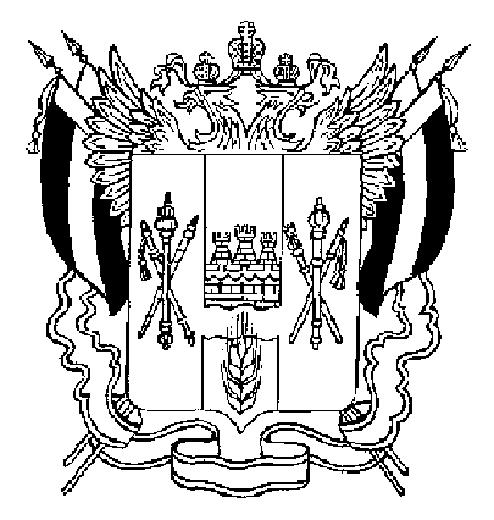 ПРАВИТЕЛЬСТВО РОСТОВСКОЙ ОБЛАСТИПОСТАНОВЛЕНИЕ от 15.10.2018  636г. Ростов-на-ДонуВ редакции постановлений Правительства Ростовской области от 13.02.2019 № 75, от 28.03.2019 № 226, от 04.09.2019 № 631, от 04.12.2019 № 893,
от 20.12.2019 № 956Об утверждении государственной программы Ростовской области «Молодежь Ростовской области» В соответствии с постановлением Правительства Ростовской области от 10.01.2018 № 1 «Об утверждении Порядка разработки, реализации и оценки эффективности государственных программ Ростовской области», распоряжением Правительства Ростовской области от 09.08.2018 № 436 «Об утверждении Перечня государственных программ Ростовской области» Правительство Ростовской области постановляет:1. Утвердить государственную программу Ростовской области «Молодежь Ростовской области» согласно приложению № 1.2. Признать утратившими силу постановления Правительства Ростовской области по Перечню согласно приложению № 2.3. Настоящее постановление вступает в силу со дня его официального опубликования, но не ранее 1 января 2019   г., и распространяется на  правоотношения, возникающие начиная с составления проекта областного бюджета на 2019 год и на плановый период 2020 и 2021 годов.4. Контроль за выполнением настоящего постановления возложить на первого заместителя Губернатора Ростовской области Гуськова И.А.ГубернаторРостовской области		    В.Ю. ГолубевПостановление вноситкомитет по молодежной политике Ростовской области Приложение № 1к постановлениюПравительстваРостовской областиот 15.10.2018 № 636ГОСУДАРСТВЕННАЯ ПРОГРАММА Ростовской области «Молодежь Ростовской области»Паспорт государственной программы Ростовской области «Молодежь Ростовской области»Паспорт подпрограммы «Поддержка молодежных инициатив» Паспорт подпрограммы «Формирование патриотизма и гражданственности в молодежной среде»Паспорт подпрограммы «Обеспечение реализации государственной программы»Паспорт подпрограммы «Формирование эффективной системы поддержки добровольческой деятельности»Паспорт подпрограммы «Развитие инфраструктуры государственной молодежной политики»Приоритеты и цели в сфере молодежной политики Приоритетами в сфере молодежной политики являются:создание условий для реализации потенциала молодежи в социально-экономической сфере, а также внедрение технологии «социального лифта»;формирование информационного поля, благоприятного для развития молодежи, интенсификация механизмов обратной связи между государственными структурами, общественными объединениями и молодежью, а также повышение эффективности использования информационной инфраструктуры в интересах патриотического и гражданского воспитания молодежи;развитие просветительской работы с молодежью, инновационных образовательных и воспитательных технологий, а также создание условий для самообразования молодежи;формирование системы ценностей с учетом многонациональной основы Ростовской области, предусматривающей создание условий для воспитания и  развития молодежи, знающей и ответственно реализующей свои конституционные права и обязанности, обладающей гуманистическим мировоззрением, устойчивой системой нравственных и гражданских ценностей, проявляющей знание своего культурного, исторического, национального наследия и уважение к его многообразию, а также развитие в молодежной среде культуры созидательных межэтнических отношений;формирование ценностей здорового образа жизни, создание условий для физического развития молодежи, формирование экологической культуры, а также повышение уровня культуры безопасности жизнедеятельности молодежи;создание благоприятных условий для молодых семей, направленных на повышение рождаемости, формирование ценностей семейной культуры и образа успешной молодой семьи, всестороннюю поддержку молодых семей;создание условий для пропагандистской деятельности с целью развития патриотизма и гражданской ответственности как стержневой духовной составляющей молодежи Ростовской области, привлечение внимания общественности к проблемам патриотического воспитания и вовлечение молодежи в реализацию программ по сохранению российской культуры, исторического наследия народов страны, а также реализация просветительских программ, направленных на укрепление социального, межнационального и межконфессионального согласия в молодежной среде;формирование единого регионального добровольческого пространства посредством привлечения волонтеров к решению задач как в административном центре, так и в других муниципальных образованиях в соответствии с актуальными потребностями;развитие инфраструктуры государственной молодежной политики. Одним из ресурсов и потенциалов развития Стратегии социально-экономического развития Ростовской области до 2030 года призвана стать молодежь как наиболее мобильный участник гражданско-политических и  социально-экономических преобразований и процессов, происходящих в государстве и обществе. Созданию условий для поддержки общественных инициатив и проектов, в том числе в сфере добровольчества (волонтерства), способствует реализация регионального паспорта «Социальная активность», утвержденного Губернатором Ростовской области 13 декабря 2018 г. Целью государственной молодежной политики в Ростовской области является содействие успешной самореализации и интеграции молодежи в общество, а также повышение ее роли в жизни Ростовской области. Указанные приоритеты и цели реализуются в соответствии:с распоряжением Правительства Российской Федерации от 29.11.2014 № 2403-р «Об утверждении Основ государственной молодежной политики Российской Федерации на период до 2025 года»;с Областным законом от 25.12.2014 № 309-ЗС «О государственной молодежной политике в Ростовской области»;с Областным законом от 06.05.2016 № 528-ЗС «О патриотическом воспитании граждан в Ростовской области»;с Областным законом от 28.04.2011 № 584-ЗС «О поддержке деятельности студенческих отрядов в Ростовской области»;с Областным законом от 27.06.2012 № 895-ЗС «О поддержке добровольческой (волонтерской) деятельности в Ростовской области»;с постановлением Правительства Ростовской области от 19.02.2015 № 123 «Об утверждении Концепции формирования у детей и молодежи Ростовской области общероссийской гражданской идентичности»;с постановлением Правительства Ростовской области от 26.12.2018 № 864 «Об утверждении Стратегии социально-экономического развития Ростовской области на период до 2030 года»;с региональным проектом «Социальная активность», утвержденным Губернатором Ростовской области 13 декабря 2018 г.Сведения о показателях государственной программы Ростовской области «Молодежь Ростовской области», подпрограмм государственной программы Ростовской области «Молодежь Ростовской области» и их значениях приведены в приложении № 1 к государственной программе.Перечень подпрограмм, основных мероприятий государственной программы Ростовской области «Молодежь Ростовской области» приведен в приложении № 2 к государственной программе.Расходы областного бюджета на реализацию государственной программы Ростовской области «Молодежь Ростовской области» приведены в приложении № 3 к государственной программе.Расходы на реализацию государственной программы Ростовской области «Молодежь Ростовской области» приведены в приложении № 4 к государственной программе. Общая характеристика участия муниципальных образований в Ростовской области в реализации государственной программыУчастие муниципальных образований в Ростовской области в реализации настоящей государственной программы предусмотрено в рамках реализации подпрограммы «Развитие инфраструктуры государственной молодежной политики». Реализация перечисленных мероприятий осуществляется как за счет собственных средств местных бюджетов, так и при финансовой поддержке из областного бюджета.Сведения о показателях по муниципальным образованиям в Ростовской области приведены в приложении № 5 к государственной программе.Распределение субсидий (иных межбюджетных трансфертов) по муниципальным образованиям в Ростовской области и направлениям расходования средств приведено в приложении № 6 к государственной программе.Порядок предоставления и распределения субсидий из областного бюджета местным бюджетам и правила их предоставления приведены в приложении № 7 к государственной программе.Начальник управлениядокументационного обеспеченияПравительства Ростовской области                                                Т.А. РодионченкоПриложение № 1к государственной программеРостовской области «Молодежь Ростовской области»СВЕДЕНИЯо показателях государственной программы Ростовской области «Молодежь Ростовской области», подпрограмм государственной программы Ростовской области «Молодежь Ростовской области» и их значенияхПриложение № 2к государственной программеРостовской области «Молодежь Ростовской области»Переченьподпрограмм, основных мероприятий, приоритетных основных мероприятий государственной программы Ростовской области «Молодежь Ростовской области»Примечание.Используемые сокращения:ГАУ РО «АРМИ» – государственное автономное учреждение Ростовской области «Агентство развития молодежных инициатив»;ГАУ РО «Ростовпатриотцентр» – государственное автономное учреждение Ростовской области «Центр патриотического воспитания молодежи Ростовской области»;ГАУ РО «Донволонтер» – государственное автономное учреждение Ростовской области «Донской волонтерский центр»;КВН – клуб веселых и находчивых;ТТО «АМиК» – телевизионное творческое объединение «Александр Масляков и Компания».ППриложение № 3к государственной программе Ростовской области «Молодежь Ростовской области»РАСХОДЫ областного бюджета на реализацию государственной программы Ростовской области «Молодежь Ростовской области»Примечание.1. Используемые сокращения:ГРБС – главный распорядитель бюджетных средств;ГАУ РО «АРМИ» – государственное автономное учреждение Ростовской области «Агентство развития молодежных инициатив»;ГАУ РО «Ростовпатриотцентр» – государственное автономное учреждение Ростовской области «Центр патриотического воспитания молодежи Ростовской области»;ГАУ РО «Донволонтер» – государственное автономное учреждение Ростовской области «Донской волонтерский центр»;ВР – вид расходов;КВН «КиВиН» – клуб веселых и находчивых «КиВиН»;РзПр – раздел, подраздел;ТТО «АМиК» – телевизионное творческое объединение «Александр Масляков и Компания»;ЦСР – целевая статья расходов.2. Х – данные ячейки не заполняются.Приложение № 4к государственной программе Ростовской области «Молодежь Ростовской области»РАСХОДЫна реализацию государственной программы Ростовской области «Молодежь Ростовской области»Приложение № 5к государственной программеРостовской области «Молодежь Ростовской области»Сведенияо показателях по муниципальным образованиям в Ростовской областиПриложение № 6к государственной программе Ростовской области «Молодежь Ростовской области»РАСПРЕДЕЛЕНИЕ субсидий (иных межбюджетных трансфертов) по муниципальным образованиям в Ростовской области и направлениям расходования средств Приложение № 7к государственной программе Ростовской области «Молодежь Ростовской области»ПОРЯДОКпредоставления и распределения субсидий из областного бюджета местным бюджетам и правила их предоставления 1. Субсидии из областного бюджета местным бюджетам для софинансирования муниципальных программ по работе с молодежью предоставляются и распределяются в соответствии со следующими условиями (правилами):наличие муниципальных программ по работе с молодежью, утвержденных в установленном порядке и предусматривающих средства местных бюджетов, направляемые на софинансирование расходов в соответствии с постановлением Правительства Ростовской области от 28.12.2011 № 302 «Об уровне софинансирования субсидий местным бюджетам для софинансирования расходных обязательств, возникающих при выполнении полномочий органов местного самоуправления по вопросам местного значения»;наличие в бюджетах муниципальных образований средств местных бюджетов, направляемых на софинансирование расходов в соответствии с постановлением Правительства Ростовской области от 28.12.2011 № 302;наличие в правовых актах представительных органов муниципальных образований о местных бюджетах кодов бюджетной классификации доходов для предоставления субсидий, закрепленных за соответствующими главными администраторами доходов местных бюджетов.2. Претендентами на получение софинансирования являются муниципальные образования в Ростовской области, получающие дотацию на выравнивание бюджетной обеспеченности.3. Предоставление субсидий бюджетам муниципальных районов и городских округов осуществляется на основании соглашений о предоставлении субсидий, заключенных между комитетом по молодежной политике Ростовской области и администрациями муниципальных образований в Ростовской области (далее – соглашение). Требования к содержанию соглашения устанавливаются комитетом по молодежной политике Ростовской области (далее – комитет). 4. Субсидии предоставляются при соблюдении следующих обязательных требований:пропорционального уменьшения расходов на сумму сложившейся экономии по результатам проведенных торгов в части софинансирования из областного бюджета и финансирования за счет средств местного бюджета при заключении муниципальных контрактов;осуществления расчета по муниципальным контрактам пропорционально, за счет средств софинансирования из областного бюджета и за счет средств местного бюджета.5. Предоставление субсидий бюджетам муниципальных образований в Ростовской области осуществляется комитетом только после представления администрациями муниципальных образований в Ростовской области документов, подтверждающих факт перечисления средств местных бюджетов, предусмотренных на софинансирование расходов в соответствии с соглашением. 6. Комитет:утверждает форму соглашения о предоставлении субсидий;осуществляет проверку поданных для получения субсидий документов и принимает решение о предоставлении субсидии.7. Объем субсидии для софинансирования расходных обязательств, возникающих при выполнении полномочий органов местного самоуправления по вопросам местного значения, рассчитывается по формуле:Ci = S х Аi, где Ci – размер субсидии i-му муниципальному образованию в Ростовской области;S – общий объем софинансирования;Аi – доля молодежи, проживающей в муниципальном образовании в  Ростовской области, от общей численности молодежи в муниципальных образованиях в Ростовской области, получающих дотацию на выравнивание бюджетной обеспеченности.8. Для получения субсидии на основании подписанного соглашения необходимо представить в комитет в установленные сроки следующие документы:заверенные администрацией муниципального образования копии муниципальных контрактов (договоров);заверенные администрацией муниципального образования копии актов об оказании услуг, актов о выполнении работ, накладных, актов приемки-передачи, счетов-фактур по муниципальным контрактам (договорам), финансовых отчетов, а также иных документов, подтверждающих оказание услуг, выполнение работ, поставку товаров (ведомости выдачи продукции, акты на списание и другие документы);копии платежных поручений, подтверждающих факт перечисления денежных средств пропорционально доле софинансирования из местного бюджета.9. Расходование средств субсидии для софинансирования расходных обязательств, возникающих при выполнении полномочий органов местного самоуправления по вопросам местного значения, осуществляется комитетом в установленном для исполнения областного бюджета порядке, на основании бюджетной росписи в пределах выделенных ассигнований на очередной финансовый год. Средства зачисляются на счета бюджетов муниципальных образований с отражением их в доходах местных бюджетов.10. Субсидии предоставляются муниципальным образованиям в Ростовской области на организацию работы с молодежью, в том числе на проведение мероприятий по вовлечению молодежи в социальную практику, поддержке молодежных инициатив и гражданско-патриотическому воспитанию молодых людей Ростовской области. 11. По итогам освоения средств в комитет представляются финансовый и аналитический отчеты по форме, утвержденной комитетом, в установленные сроки.12. Софинансирование муниципальных программ по работе с молодежью за счет средств субсидии для софинансирования расходных обязательств, возникающих при выполнении полномочий органов местного самоуправления по вопросам местного значения, на 2019 год представлено в таблице № 1.Таблица № 1Распределение средств субсидии для софинансирования расходных обязательств, возникающих при выполнении полномочий органов местного самоуправления по вопросам местного значения, на 2019 год13. Софинансирование муниципальных программ по работе с молодежью за счет средств субсидии для софинансирования расходных обязательств, возникающих при выполнении полномочий органов местного самоуправления по вопросам местного значения, на 2020 год представлено в таблице № 2.Таблица № 2Распределение средств субсидии для софинансирования расходных обязательств, возникающих при выполнении полномочий органов местного самоуправления по вопросам местного значения, на 2020 год14. Софинансирование муниципальных программ по работе с молодежью за счет средств субсидии для софинансирования расходных обязательств, возникающих при выполнении полномочий органов местного самоуправления по вопросам местного значения, на 2021 год представлено в таблице № 3. Таблица № 3Распределение средств субсидии для софинансирования расходных обязательств, возникающих при выполнении полномочий органов местного самоуправления по вопросам местного значения, на 2021 годПриложение № 2к постановлениюПравительстваРостовской областиот 15.10.2018 № 636Переченьпостановлений Правительства Ростовской области,признанных утратившими силуПостановление Правительства Ростовской области от 25.09.2013 № 588 «Об утверждении государственной программы Ростовской области «Молодежь Ростовской области». Постановление Правительства Ростовской области от 02.04.2014 № 215 «О внесении изменений в постановление Правительства Ростовской области от 25.09.2013 № 588».Пункт 4 приложения к постановлению Правительства Ростовской области от 24.04.2014 № 280 «О внесении изменений в некоторые постановления Правительства Ростовской области».Постановление Правительства Ростовской области от 31.07.2014 № 538 «О внесении изменений в постановление Правительства Ростовской области от 25.09.2013 № 588».Постановление Правительства Ростовской области от 01.10.2014 № 669 «О внесении изменений в постановление Правительства Ростовской области от 25.09.2013 № 588».Постановление Правительства Ростовской области от 03.12.2014 № 807 «О внесении изменений в постановление Правительства Ростовской области от 25.09.2013 № 588». Постановление Правительства Ростовской области от 05.02.2015 № 73 «О внесении изменений в постановление Правительства Ростовской области от 25.09.2013 № 588».Постановление Правительства Ростовской области от 06.08.2015 № 498 «О внесении изменений в постановление Правительства Ростовской области от 25.09.2013 № 588».Постановление Правительства Ростовской области от 12.08.2015 № 516 «О внесении изменений в постановление Правительства Ростовской области от 25.09.2013 № 588».  Постановление Правительства Ростовской области от 09.09.2015 № 566 «О внесении изменений в постановление Правительства Ростовской области от 25.09.2013 № 588». Постановление Правительства Ростовской области от 26.11.2015 № 121 «О внесении изменений в постановление Правительства Ростовской области от 25.09.2013 № 588». Постановление Правительства Ростовской области от 27.01.2016 № 26 «О внесении изменений в постановление Правительства Ростовской области от 25.09.2013 № 588». Постановление Правительства Ростовской области от 24.03.2016 № 199 «О внесении изменений в постановление Правительства Ростовской области от 25.09.2013 № 588».Постановление Правительства Ростовской области от 01.06.2016 № 376 «О внесении изменений в постановление Правительства Ростовской области от 25.09.2013 № 588».  Постановление Правительства Ростовской области от 20.07.2016 № 506 «О внесении изменений в постановление Правительства Ростовской области от 25.09.2013 № 588».  Постановление Правительства Ростовской области от 16.11.2016 № 779 «О внесении изменений в постановление Правительства Ростовской области от 25.09.2013 № 588».  Постановление Правительства Ростовской области от 02.12.2016 № 805 «О внесении изменений в постановление Правительства Ростовской области от 25.09.2013 № 588». Постановление Правительства Ростовской области от 29.12.2016 № 889 «О внесении изменений в постановление Правительства Ростовской области от 25.09.2013 № 588». Постановление Правительства Ростовской области от 22.03.2017 № 203 «О внесении изменений в постановление Правительства Ростовской области от 25.09.2013 № 588». Постановление Правительства Ростовской области от 07.06.2017 № 425 «О внесении изменений в постановление Правительства Ростовской области от 25.09.2013 № 588». Постановление Правительства Ростовской области от 15.09.2017 № 647 «О внесении изменений в постановление Правительства Ростовской области от 25.09.2013 № 588». Постановление Правительства Ростовской области от 28.12.2017 № 902 «О внесении изменений в постановление Правительства Ростовской области от 25.09.2013 № 588». Постановление Правительства Ростовской области от 14.03.2018 № 139 «О внесении изменения в постановление Правительства Ростовской области от 25.09.2013 № 588». Постановление Правительства Ростовской области от 04.07.2018 № 438 «О внесении изменения в постановление Правительства Ростовской области от 25.09.2013 № 588». Постановление Правительства Ростовской области от 30.08.2018 № 558 «О внесении изменений в постановление Правительства Ростовской области от 25.09.2013 № 588». Начальник управлениядокументационного обеспеченияПравительства Ростовской области                                                Т.А. РодионченкоНаименование государственной программы Ростовской области –государственная программа Ростовской области «Молодежь Ростовской области» (далее также – государственная программа)Ответственный исполнитель государственной программы –комитет по молодежной политике Ростовской областиСоисполнители государственной программы –отсутствуютУчастники государственной программы –государственное автономное учреждение Ростовской области «Агентство развития молодежных инициатив» (далее – ГАУ РО «АРМИ»);государственное автономное учреждение Ростовской области «Центр патриотического воспитания молодежи Ростовской области» (далее – ГАУ РО «Ростовпатриотцентр»);государственное автономное учреждение Ростовской области «Донской волонтерский центр» (далее – ГАУ РО «Донволонтер»);органы местного самоуправления муниципальных районов и городских округов (по согласованию); образовательные организации высшего образования (по согласованию); профессиональные образовательные организации (по согласованию);молодежные и детские общественные объединения Ростовской области (по согласованию);студенческие отряды Ростовской области (по согласованию);добровольческие (волонтерские) организации (по согласованию) Подпрограммы государственной программы –«Поддержка молодежных инициатив».«Формирование патриотизма и гражданственности в молодежной среде».«Обеспечение реализации государственной программы».«Формирование эффективной системы поддержки добровольческой деятельности».«Развитие инфраструктуры государственной молодежной политики»Программно-целевые инструменты государственной программы –отсутствуютЦели государственной программы –содействие успешной самореализации и интеграции молодежи (граждан) в общество, повышение роли молодежи в жизни Ростовской области, а также создание системы мотивационных условий для вовлечения потенциала молодых людей (граждан) в деятельность по повышению конкурентоспособности Ростовской области, включая улучшение социально-экономического положения молодежиЗадачи государственной программы –создание условий для формирования целостной системы поддержки обладающей лидерскими навыками, инициативной, талантливой молодежи, а также вовлечения молодежи в социальную практику и информирования ее о потенциальных возможностях собственного развития;создание условий для формирования патриотизма, российской идентичности в молодежной среде и реализации мероприятий по профилактике асоциального поведения, этнического, религиозно-политического экстремизма;создание условий для расширения и укрепления добровольчества (волонтерства), поддержка деятельности существующих и создание условий для возникновения новых добровольческих (волонтерских) организаций, содействие повышению их потенциала;создание условий для совершенствования и поддержки системы государственных и муниципальных организаций, общественных объединений, а также иных организаций всех форм собственности, обеспечивающих возможность для оказания услуг и проведения мероприятий, направленных на развитие молодежи Целевые показатели государственной программы –доля молодежи, вовлеченной в социальную практику;доля молодежи, охваченной мероприятиями по воспитанию патриотично настроенной молодежи с независимым мышлением, обладающей созидательным мировоззрением, профессиональными знаниями, демонстрирующей высокую культуру, в том числе культуру межнационального общения, ответственность и способность принимать самостоятельные решения, нацеленные на повышение благосостояния страны, народа и своей семьи;доля граждан, вовлеченных в добровольческое (волонтерское) движение;доля студентов, вовлеченных в клубное студенческое движение, от общего числа студентов в Ростовской области;доля молодежи, задействованной в мероприятиях по вовлечению в творческую деятельность, от общего числа молодежи в Ростовской области;доля молодежи, информированной о мероприятиях сферы государственной молодежной политики;количество грантов, полученных молодежью на реализацию социально значимых проектов в рамках Всероссийского конкурса молодежных проектов;количество молодых людей Ростовской области, занявших призовые места в международных, всероссийских, окружных мероприятиях по основным направлениям государственной молодежной политикиЭтапы и сроки реализации государственной программы –государственная программа реализуется с 2019 по 2030 год.Этапы реализации государственной программы не выделяютсяРесурсное обеспечение государственной программы –общий объем финансирования государственной программы составляет 1 563 670,7 тыс. рублей, в том числе:в 2019 году – 147 417,3 тыс. рублей;в 2020 году – 126 677,4 тыс. рублей;в 2021 году – 128 957,6 тыс. рублей;в 2022 году – 128 957,6 тыс. рублей;в 2023 году – 128 957,6 тыс. рублей;в 2024 году – 128 957,6 тыс. рублей; в 2025 году – 128 957,6 тыс. рублей;в 2026 году – 128 957,6 тыс. рублей;в 2027 году – 128 957,6 тыс. рублей;в 2028 году – 128 957,6 тыс. рублей;в 2029 году – 128 957,6 тыс. рублей;в 2030 году – 128 957,6 тыс. рублей; по источникам финансирования:областной бюджет – 1 555 305,0 тыс. рублей, в том числе: в 2019 году – 146 691,8 тыс. рублей;в 2020 году – 125 972,2 тыс. рублей;в 2021 году – 128 264,1 тыс. рублей;в 2022 году – 128 264,1 тыс. рублей;в 2023 году – 128 264,1 тыс. рублей;в 2024 году – 128 264,1 тыс. рублей; в 2025 году – 128 264,1 тыс. рублей;в 2026 году – 128 264,1 тыс. рублей;в 2027 году – 128 264,1 тыс. рублей;в 2028 году – 128 264,1 тыс. рублей;в 2029 году – 128 264,1 тыс. рублей;в 2030 году – 128 264,1 тыс. рублей; из них общий объем финансирования за счет безвозмездных поступлений в областной бюджет – 22 061,0 тыс. рублей, в том числе:в 2019 году – 22 061,0 тыс. рублей;в том числе за счет средств федерального бюджета – 22 061,0 тыс. рублей, в том числе:в 2019 году – 22 061,0 тыс. рублей;местный бюджет – 8 365,7 тыс. рублей, в том числе:в 2019 году – 725,5 тыс. рублей;в 2020 году – 705,2 тыс. рублей; в 2021 году – 693,5 тыс. рублей; в 2022 году – 693,5 тыс. рублей;в 2023 году – 693,5 тыс. рублей;в 2024 году – 693,5 тыс. рублей;в 2025 году – 693,5 тыс. рублей;в 2026 году – 693,5 тыс. рублей;в 2027 году – 693,5 тыс. рублей;в 2028 году – 693,5 тыс. рублей;в 2029 году – 693,5 тыс. рублей;в 2030 году – 693,5 тыс. рублейОжидаемые результаты реализации государственной программы –реализация мероприятий государственной программы, по предварительным оценкам, позволит к 2030 году:систематизировать работу с молодежным сообществом региона; понизить долю государственного присутствия в сфере реализации государственной молодежной политики и тем самым расширить спектр присутствия в ней инициативы молодежи;определить вектор развития молодежной политики в регионе согласно целеполаганию государственной программы;осуществлять постоянный мониторинг и промежуточное рейтингирование сферы реализации государственной молодежной политики на территории Ростовской области;использовать динамичный этапный подход к осуществлению государственной молодежной политики и осуществлять регулярное обновление как содержания, так и формы запланированных мероприятий;обеспечить достижение показателей регионального проекта «Социальная активность» Наименование подпрограммы –подпрограмма «Поддержка молодежных инициатив» (далее также – подпрограмма 1)Исполнитель подпрограммы 1–комитет по молодежной политике Ростовской областиУчастник подпрограммы 1–ГАУ РО «АРМИ»;органы местного самоуправления муниципальных районов и городских округов (по согласованию);образовательные организации высшего образования (по согласованию);профессиональные образовательные организации (по согласованию);молодежные и детские общественные объединения Ростовской области (по согласованию);студенческие отряды Ростовской области (по согласованию) Программно-целевые инструменты подпрограммы 1–отсутствуют Цели подпрограммы 1–формирование целостной системы поддержки, обладающей лидерскими навыками, инициативной, талантливой молодежи, а также вовлечение молодежи в  социальную практику и информирование ее о потенциальных возможностях собственного развитияЗадачи подпрограммы 1–совершенствование механизмов выявления, отбора и продвижения инициативных, талантливых молодых людей и популяризация достижений талантливой молодежи, а также вовлечение ее в активную работу молодежных общественных объединений, студенческих отрядов Целевые показатели подпрограммы 1–количество разработанных/внедренных молодежных социальных проектов;количество молодых людей, принимающих участие в региональных, межрегиональных и международных конкурсных мероприятиях, направленных на продвижение инициативной и талантливой молодежи;доля молодежи, вовлеченной в деятельность по развитию молодежного самоуправления;число реализованных муниципальными образованиями Ростовской области профориентационных проектов среди молодежи, направленных на построение эффективной траектории профессионального развития молодого человека;количество молодых ученых и инноваторов, награжденных именными премиями Губернатора Ростовской области;доля молодежи, имеющей позитивное отношение к созданию полноценной семьи, рождению и ответственному воспитанию детей;доля молодежи, вовлеченной в позитивную социально-культурную деятельность;количество реализованных проектов по популяризации образа гармонично развитого молодого человека, его профессиональных и творческих достиженийЭтапы и сроки реализации подпрограммы 1–2019 – 2030 годы.Этапы реализации подпрограммы 1 не выделяютсяРесурсное обеспечение подпрограммы 1 –общий объем финансирования подпрограммы 1 составляет 571 997,8 тыс. рублей, в том числе:в 2019 году – 57 807,6 тыс. рублей;в 2020 году – 45 788,2 тыс. рублей;в 2021 году – 46 840,2 тыс. рублей;в 2022 году – 46 840,2 тыс. рублей;в 2023 году – 46 840,2 тыс. рублей;в 2024 году – 46 840,2 тыс. рублей;в 2025 году – 46 840,2 тыс. рублей;в 2026 году – 46 840,2 тыс. рублей;в 2027 году – 46 840,2 тыс. рублей;в 2028 году – 46 840,2 тыс. рублей;в 2029 году – 46 840,2 тыс. рублей;в 2030 году – 46 840,2 тыс. рублей;по источникам финансирования: областной бюджет – 571 997,8 тыс. рублей, в том числе:в 2019 году – 57 807,6 тыс. рублей;в 2020 году – 45 788,2 тыс. рублей;в 2021 году – 46 840,2 тыс. рублей;в 2022 году – 46 840,2 тыс. рублей;в 2023 году – 46 840,2 тыс. рублей;в 2024 году – 46 840,2 тыс. рублей;в 2025 году – 46 840,2 тыс. рублей;в 2026 году – 46 840,2 тыс. рублей;в 2027 году – 46 840,2 тыс. рублей;в 2028 году – 46 840,2 тыс. рублей;в 2029 году – 46 840,2 тыс. рублей;в 2030 году – 46 840,2 тыс. рублейОжидаемые результаты реализации подпрограммы 1–реализация подпрограммы 1 будет способствовать созданию необходимых условий для повышения эффективности государственной молодежной политики в Ростовской области, в том числе вовлечению молодежи в активную работу молодежных общественных объединений, студенческих отрядов и развитие всех моделей молодежного самоуправления и позволит к 2030 году увеличить число молодежи, охваченной информационно-просветительскими мероприятиями в сфере государственной молодежной политики; увеличить число молодежи, участвующей в мероприятиях по поиску путей развития региона, увеличить количество молодежных информационно-просветительских проектов, направленных на формирование мотивационных установок к созидательной деятельности Наименование подпрограммы –подпрограмма «Формирование патриотизма и гражданственности в молодежной среде» (далее также – подпрограмма 2)Исполнитель подпрограммы 2 –комитет по молодежной политике Ростовской областиУчастники подпрограммы 2 –ГАУ РО «Ростовпатриотцентр»; органы местного самоуправления муниципальных районов и городских округов (по согласованию);образовательные организации высшего образования (по согласованию);профессиональные образовательные организации (по согласованию);молодежные и детские общественные объединения Ростовской области (по согласованию) Программно-целевые инструменты подпрограммы 2 –отсутствуютЦель подпрограммы 2 –формирование патриотизма, российской идентичности в  молодежной среде и реализация мероприятий по профилактике асоциального поведения, этнического, религиозно-политического экстремизмаЗадачи подпрограммы 2 –создание условий для пропагандистской деятельности с целью дальнейшего развития патриотизма и гражданской ответственности как стержневой духовной составляющей молодежи Ростовской области, привлечение внимания общественности к проблемам патриотического воспитания и вовлечение молодежи в реализацию программ по сохранению российской культуры, исторического наследия народов страны, а также реализация просветительских программ, направленных на укрепление социального, межнационального и межконфессионального согласия в молодежной средеЦелевые показатели подпрограммы 2 –доля молодежи, охваченной гражданскими акциями и мероприятиями, направленными на формирование российской идентичности, единства российской нации, содействие межкультурному и межконфессиональному диалогу; доля молодежи, охваченной патриотическими акциями и мероприятиями; количество реализованных просветительских и иных программ, направленных на укрепление социального, межнационального и межконфессионального согласия в молодежной средеЭтапы и сроки реализации подпрограммы 2 –2019 – 2030 годы.Этапы реализации подпрограммы 2 не выделяютсяРесурсное обеспечение подпрограммы 2 –общий объем финансирования подпрограммы 2 составляет 276 216,6 тыс. рублей, в том числе:в 2019 году – 22 778,6 тыс. рублей;в 2020 году – 22 893,0 тыс. рублей;в 2021 году – 23 054,5 тыс. рублей;в 2022 году – 23 054,5 тыс. рублей;в 2023 году – 23 054,5 тыс. рублей;в 2024 году – 23 054,5 тыс. рублей;в 2025 году – 23 054,5 тыс. рублей;в 2026 году – 23 054,5 тыс. рублей;в 2027 году – 23 054,5 тыс. рублей;в 2028 году – 23 054,5 тыс. рублей;в 2029 году – 23 054,5 тыс. рублей;в 2030 году – 23 054,5 тыс. рублей;по источникам финансирования:областной бюджет – 276 216,6 тыс. рублей, в том числе:в 2019 году – 22 778,6 тыс. рублей;в 2020 году – 22 893,0 тыс. рублей;в 2021 году – 23 054,5 тыс. рублей;в 2022 году – 23 054,5 тыс. рублей;в 2023 году – 23 054,5 тыс. рублей;в 2024 году – 23 054,5 тыс. рублей;в 2025 году – 23 054,5 тыс. рублей;в 2026 году – 23 054,5 тыс. рублей;в 2027 году – 23 054,5 тыс. рублей;в 2028 году – 23 054,5 тыс. рублей;в 2029 году – 23 054,5 тыс. рублей;в 2030 году – 23 054,5 тыс. рублейОжидаемые результаты реализации подпрограммы 2 –результатом реализации подпрограммы 2 станет сформированное у молодежи позитивное отношение к военной службе, готовности к защите Отечества, развитое чувство патриотизма и культуры межнационального общения, гражданской ответственности и гражданского долга Наименование подпрограммы –подпрограмма «Обеспечение реализации государственной программы» (далее также – подпрограмма 3)Исполнитель подпрограммы 3 –комитет по молодежной политике Ростовской областиУчастники подпрограммы 3 –органы местного самоуправления муниципальных районов и городских округов (по согласованию);образовательные организации высшего образования (по согласованию);профессиональные образовательные организации (по согласованию);молодежные и детские общественные объединения Ростовской области (по согласованию)Программно-целевые инструменты подпрограммы 3–отсутствуютЦель подпрограммы 3–создание условий для реализации государственной программы Ростовской области «Молодежь Ростовской области»Задачи подпрограммы 3–обеспечение эффективной деятельности комитета по молодежной политике Ростовской области, выполнения всего комплекса мероприятий, достижение запланированных результатов, целевого и эффективного расходования финансовых ресурсов, выделяемых на реализацию государственной программы Ростовской области «Молодежь Ростовской области»Целевой показатель подпрограммы 3 –уровень освоения бюджетных средств, выделенных на реализацию государственной программыЭтапы и сроки реализации подпрограммы 3–2019 – 2030 годы.Этапы реализации подпрограммы 3 не выделяютсяРесурсное обеспечение подпрограммы 3 –общий объем финансирования подпрограммы 3 составляет 248 132,4 тыс. рублей, в том числе:в 2019 году – 20 897,2 тыс. рублей;в 2020 году – 20 613,2 тыс. рублей;в 2021 году – 20 662,2 тыс. рублей;в 2022 году – 20 662,2 тыс. рублей;в 2023 году – 20 662,2 тыс. рублей;в 2024 году – 20 662,2 тыс. рублей;в 2025 году – 20 662,2 тыс. рублей;в 2026 году – 20 662,2 тыс. рублей;в 2027 году – 20 662,2 тыс. рублей;в 2028 году – 20 662,2 тыс. рублей;в 2029 году – 20 662,2 тыс. рублей; в 2030 году – 20 662,2 тыс. рублей;по источникам финансирования:областной бюджет – 248 132,4 тыс. рублей, в том числе:в 2019 году – 20 897,2 тыс. рублей;в 2020 году – 20 613,2 тыс. рублей;в 2021 году – 20 662,2 тыс. рублей;в 2022 году – 20 662,2 тыс. рублей;в 2023 году – 20 662,2 тыс. рублей;в 2024 году – 20 662,2 тыс. рублей;в 2025 году – 20 662,2 тыс. рублей;в 2026 году – 20 662,2 тыс. рублей;в 2027 году – 20 662,2 тыс. рублей;в 2028 году – 20 662,2 тыс. рублей;в 2029 году – 20 662,2 тыс. рублей; в 2030 году – 20 662,2 тыс. рублейОжидаемые результаты реализации подпрограммы 3 –результатом реализации подпрограммы 3 станет обеспечение достижения целей, решение задач и выполнение показателей государственной программы Ростовской области «Молодежь Ростовской области»Наименование подпрограммы –подпрограмма «Формирование эффективной системы поддержки добровольческой деятельности» (далее также – подпрограмма 4)Исполнитель подпрограммы 4–комитет по молодежной политике Ростовской областиУчастники подпрограммы 4–ГАУ РО «Донволонтер»;ГАУ РО «АРМИ»;органы местного самоуправления муниципальных районов и городских округов (по согласованию);образовательные организации высшего образования (по согласованию);профессиональные образовательные организации (по согласованию);молодежные и детские общественные объединения Ростовской области (по согласованию);добровольческие (волонтерские) организации (по согласованию)Программно-целевые инструменты подпрограммы 4–отсутствуют Цели подпрограммы 4–расширение и укрепление добровольчества (волонтерства), поддержка деятельности существующих и создание условий для возникновения новых добровольческих (волонтерских) организаций, содействие повышению их потенциалаЗадачи подпрограммы 4–развитие инфраструктуры в сфере добровольчества (волонтерства), оказание методической, информационной, консультационной, образовательной и ресурсной поддержки добровольческой (волонтерской) деятельности, содействие повышению признания добровольчества (волонтерства) в обществеЦелевые показатели подпрограммы 4–количество граждан / количество организаций, зарегистрированных в единой информационной системе «Добровольцы России»;количество граждан Российской Федерации, проживающих на территории Ростовской области, которым была оказана безвозмездная добровольческая (волонтерская) помощь;доля молодежи, вовлеченной в добровольческое (волонтерское) движениеЭтапы и сроки реализации подпрограммы 4–2019 – 2030 годы.Этапы реализации подпрограммы 4 не выделяютсяРесурсное обеспечение подпрограммы 4 –общий объем финансирования подпрограммы 4 составляет 288 615,2 тыс. рублей, в том числе:в 2019 году – 34 687,6 тыс. рублей;в 2020 году – 23 057,6 тыс. рублей;в 2021 году – 23 087,0 тыс. рублей;в 2022 году – 23 087,0 тыс. рублей;в 2023 году – 23 087,0 тыс. рублей;в 2024 году – 23 087,0 тыс. рублей;в 2025 году – 23 087,0 тыс. рублей;в 2026 году – 23 087,0 тыс. рублей;в 2027 году – 23 087,0 тыс. рублей;в 2028 году – 23 087,0 тыс. рублей;в 2029 году – 23 087,0 тыс. рублей;в 2030 году – 23 087,0 тыс. рублей;из них общий объем финансирования за счет безвозмездных поступлений в областной бюджет – 22 061,0 тыс. рублей, в том числев 2019 году – 22 061,0 тыс. рублей;в том числе за счет средств федерального бюджета – 22 061,0 тыс. рублей, в том числев 2019 году – 22 061,0 тыс. рублей;по источникам финансирования: областной бюджет – 266 554,2 тыс. рублей,  в том числе:в 2019 году – 12 626,6 тыс. рублей;в 2020 году – 23 057,6 тыс. рублей;в 2021 году – 23 087,0 тыс. рублей;в 2022 году – 23 087,0 тыс. рублей;в 2023 году – 23 087,0 тыс. рублей;в 2024 году – 23 087,0 тыс. рублей;в 2025 году – 23 087,0 тыс. рублей;в 2026 году – 23 087,0 тыс. рублей;в 2027 году – 23 087,0 тыс. рублей;в 2028 году – 23 087,0 тыс. рублей;в 2029 году – 23 087,0 тыс. рублей;в 2030 году – 23 087,0 тыс. рублейОжидаемые результаты реализации подпрограммы 4–реализация подпрограммы 4 будет способствовать обеспечению для населения возможности участия в добровольческой (волонтерской) деятельности, повышению эффективности реализуемых добровольческих (волонтерских) программ, расширению участия добровольцев (волонтеров) в оказании населению услуг в  социальной сфере, росту поддержки в обществе и расширению участия граждан и организаций в добровольческой (волонтерской) деятельности Наименование подпрограммы –подпрограмма «Развитие инфраструктуры государственной молодежной политики» (далее также – подпрограмма 5)Исполнитель подпрограммы 5–комитет по молодежной политике Ростовской областиУчастники подпрограммы 5–молодежные и детские общественные объединения Ростовской области (по согласованию);студенческие отряды Ростовской области (по согласованию) Программно-целевые инструменты подпрограммы 5–отсутствуют Цель подпрограммы 5–совершенствование и поддержка системы государственных и муниципальных организаций, общественных объединений, а также иных организаций всех форм собственности, обеспечивающих возможность для оказания услуг и проведения мероприятий, направленных на развитие молодежи Задача подпрограммы 5–реализация основных направлений государственной молодежной политики на территории Ростовской областиЦелевые показатели подпрограммы 5–количество молодежных общественных объединений, пользующихся государственной поддержкой;доля молодежи, вовлеченной в деятельность общественных объединений;численность обучающихся, вовлеченных в деятельность общественных объединений на базе образовательных организаций общего образования, среднего и высшего профессионального образования, накопительным итогом;количество молодежи, вовлеченной в деятельность студенческих отрядовЭтапы и сроки реализации подпрограммы 5–2019 – 2030 годы.Этапы реализации подпрограммы 5 не выделяютсяРесурсное обеспечение подпрограммы 5 –общий объем финансирования подпрограммы 5 составляет 178 708,7 тыс. рублей, в том числе:в 2019 году – 11 246,3 тыс. рублей;в 2020 году – 14 325,4 тыс. рублей;в 2021 году – 15 313,7 тыс. рублей;в 2022 году – 15 313,7 тыс. рублей;в 2023 году – 15 313,7 тыс. рублей;в 2024 году – 15 313,7 тыс. рублей;в 2025 году – 15 313,7 тыс. рублей;в 2026 году – 15 313,7 тыс. рублей;в 2027 году – 15 313,7 тыс. рублей;в 2028 году – 15 313,7 тыс. рублей;в 2029 году – 15 313,7 тыс. рублей;в 2030 году – 15 313,7 тыс. рублей;по источникам финансирования: областной бюджет – 170 343,0 тыс. рублей,  в том числе:в 2019 году – 10 520,8 тыс. рублей;в 2020 году – 13 620,2 тыс. рублей;в 2021 году – 14 620,2 тыс. рублей;в 2022 году – 14 620,2 тыс. рублей;в 2023 году – 14 620,2 тыс. рублей;в 2024 году – 14 620,2 тыс. рублей;в 2025 году – 14 620,2 тыс. рублей;в 2026 году – 14 620,2 тыс. рублей;в 2027 году – 14 620,2 тыс. рублей;в 2028 году – 14 620,2 тыс. рублей;в 2029 году – 14 620,2 тыс. рублей;в 2030 году – 14 620,2 тыс. рублей;средства местных бюджетов – 8 365,7 тыс. рублей, в том числе:в 2019 году – 725,5 тыс. рублей;в 2020 году – 705,2 тыс. рублей; в 2021 году – 693,5 тыс. рублей;в 2022 году – 693,5 тыс. рублей;в 2023 году – 693,5 тыс. рублей;в 2024 году – 693,5 тыс. рублей;в 2025 году – 693,5 тыс. рублей;в 2026 году – 693,5 тыс. рублей;в 2027 году – 693,5 тыс. рублей;в 2028 году – 693,5 тыс. рублей;в 2029 году – 693,5 тыс. рублей;в 2030 году – 693,5 тыс. рублейОжидаемый результат реализации подпрограммы 5–реализация подпрограммы 5 будет способствовать созданию необходимых условий, связанных с осуществлением государственной молодежной политики в Ростовской области, направленной на создание правовых, социально-экономических, организационных и иных условий для поддержки и самореализации молодежи№ п/пНомер и наименованиепоказателяВид показателяЕдиницаизмеренияДанные для расчета значений показателяДанные для расчета значений показателяЗначение показателяЗначение показателяЗначение показателяЗначение показателяЗначение показателяЗначение показателяЗначение показателяЗначение показателяЗначение показателяЗначение показателяЗначение показателяЗначение показателя№ п/пНомер и наименованиепоказателяВид показателяЕдиницаизмерения2017год2018год2019год2020год2021год2022год2023год2024год2025год2026год2027год2028год2029год2030год1234567891011121314151617181. Государственная программа Ростовской области «Молодежь Ростовской области»1. Государственная программа Ростовской области «Молодежь Ростовской области»1. Государственная программа Ростовской области «Молодежь Ростовской области»1. Государственная программа Ростовской области «Молодежь Ростовской области»1. Государственная программа Ростовской области «Молодежь Ростовской области»1. Государственная программа Ростовской области «Молодежь Ростовской области»1. Государственная программа Ростовской области «Молодежь Ростовской области»1. Государственная программа Ростовской области «Молодежь Ростовской области»1. Государственная программа Ростовской области «Молодежь Ростовской области»1. Государственная программа Ростовской области «Молодежь Ростовской области»1. Государственная программа Ростовской области «Молодежь Ростовской области»1. Государственная программа Ростовской области «Молодежь Ростовской области»1. Государственная программа Ростовской области «Молодежь Ростовской области»1. Государственная программа Ростовской области «Молодежь Ростовской области»1. Государственная программа Ростовской области «Молодежь Ростовской области»1. Государственная программа Ростовской области «Молодежь Ростовской области»1. Государственная программа Ростовской области «Молодежь Ростовской области»1. Государственная программа Ростовской области «Молодежь Ростовской области»1.1.Показатель 1. Доля молодежи, вовлеченной в социальную практикуведомственныйпроцентов 8,710,011,011,512,013,014,015,016,017,018,019,019,520,01.2.Показатель 2. Доля молодежи, охваченной мероприятиями по воспитанию патриотично настроенной молодежи с независимым мышлением, обладающей созидательным мировоззрением, профессиональными знаниями, демонстрирующей высокую культуру, в том числе культуру межнационального общения, ответственность и способность принимать самостоятельные решения, нацеленные на повышение благосостояния страны, народа и своей семьиведомственныйпроцентов ––33,033,033,634,334,535,535,636,336,536,737,437,51.3.Показатель 3. Доля граждан, вовлеченных в добровольческое (волонтерское) движениеведомственныйпроцентов ––14,016,017,018,019,020,020,520,620,720,820,921,01.4.Показатель 4.Доля студентов, вовлеченных в клубное студенческое движение, от общего числа студентов в Ростовской области ведомственныйпроцентов ––20,030,040,050,060,070,070,270,370,470,570,871,01.5.Показатель 5.Доля молодежи, задействованной в мероприятиях по вовлечению в творческую деятельность, от общего числа молодежи в Ростовской областиведомственныйпроцентов ––30,033,036,039,042,045,046,047,048,049,049,550,01.6.Показатель 6.Доля молодежи, информированной о мероприятиях сферы государственной молодежной политики ведомственныйпроцентов––50,055,060,065,070,075,075,576,077,078,079,080,01.7.Показатель 7.Количество грантов, полученных молодежью на реализацию социально значимых проектов в рамках Всероссийского конкурса молодежных проектовведомственныйединиц––1416182022252729303233351.8.Показатель 8.Количество молодых людей Ростовской области, занявших призовые места в международных, всероссийских, окружных мероприятиях по основным направлениям государственной молодежной политикиведомственныйчеловек––1520253035404550556065702. Подпрограмма «Поддержка молодежных инициатив»2. Подпрограмма «Поддержка молодежных инициатив»2. Подпрограмма «Поддержка молодежных инициатив»2. Подпрограмма «Поддержка молодежных инициатив»2. Подпрограмма «Поддержка молодежных инициатив»2. Подпрограмма «Поддержка молодежных инициатив»2. Подпрограмма «Поддержка молодежных инициатив»2. Подпрограмма «Поддержка молодежных инициатив»2. Подпрограмма «Поддержка молодежных инициатив»2. Подпрограмма «Поддержка молодежных инициатив»2. Подпрограмма «Поддержка молодежных инициатив»2. Подпрограмма «Поддержка молодежных инициатив»2. Подпрограмма «Поддержка молодежных инициатив»2. Подпрограмма «Поддержка молодежных инициатив»2. Подпрограмма «Поддержка молодежных инициатив»2. Подпрограмма «Поддержка молодежных инициатив»2. Подпрограмма «Поддержка молодежных инициатив»2. Подпрограмма «Поддержка молодежных инициатив»2.1.Показатель 1.1.Количество разработанных/внедренных молодежных социальных проектов ведомственныйединиц––20/1040/2060/3080/4090/45100/50110/55120/60130/65140/70150/75160/802.2.Показатель 1.2.Количество молодых людей, принимающих участие в региональных, межрегиональных и международных конкурсных мероприятиях, направленных на продвижение инициативной и талантливой молодеживедомственныйчеловек25 60025 70025 80026 00026 10026 20026 30026 50026 60026 70026 80026 90027 00027 5002.3.Показатель 1.3.Доля молодежи, вовлеченной в деятельность по развитию молодежного самоуправленияведомственныйпроцентов 1,03,19,09,510,010,511,011,512,012,513,013,514,015,02.4.Показатель 1.4.Число реализованных муниципальными образованиями в Ростовской области профориентационных проектов среди молодежи, направленных на построение эффективной траектории профессионального развития молодого человекаведомственныйединиц––3536373839404345475053552.5.Показатель 1.5.Количество молодых ученых и инноваторов, награжденных именными премиями Губернатора Ростовской областиведомственныйчеловек999999999999992.6.Показатель 1.6.Доля молодежи, имеющей позитивное отношение к созданию полноценной семьи, рождению и ответственному воспитанию детейведомственныйпроцентов ––70,071,072,073,074,075,076,077,078,079,079,580,02.7.Показатель 1.7Доля молодежи, вовлеченной в позитивную социально-культурную деятельностьведомственныйпроцентов––4,55,05,56,06,57,07,58,08,59,09,510,02.8.Показатель 1.8.Количество реализованных проектов по популяризации образа гармонично развитого молодого человека, его профессиональных и творческих достиженийведомственныйединиц––4,55,05,56,06,57,07,58,08,59,010,011,03. Подпрограмма «Формирование патриотизма и гражданственности в молодежной среде»3. Подпрограмма «Формирование патриотизма и гражданственности в молодежной среде»3. Подпрограмма «Формирование патриотизма и гражданственности в молодежной среде»3. Подпрограмма «Формирование патриотизма и гражданственности в молодежной среде»3. Подпрограмма «Формирование патриотизма и гражданственности в молодежной среде»3. Подпрограмма «Формирование патриотизма и гражданственности в молодежной среде»3. Подпрограмма «Формирование патриотизма и гражданственности в молодежной среде»3. Подпрограмма «Формирование патриотизма и гражданственности в молодежной среде»3. Подпрограмма «Формирование патриотизма и гражданственности в молодежной среде»3. Подпрограмма «Формирование патриотизма и гражданственности в молодежной среде»3. Подпрограмма «Формирование патриотизма и гражданственности в молодежной среде»3. Подпрограмма «Формирование патриотизма и гражданственности в молодежной среде»3. Подпрограмма «Формирование патриотизма и гражданственности в молодежной среде»3. Подпрограмма «Формирование патриотизма и гражданственности в молодежной среде»3. Подпрограмма «Формирование патриотизма и гражданственности в молодежной среде»3. Подпрограмма «Формирование патриотизма и гражданственности в молодежной среде»3. Подпрограмма «Формирование патриотизма и гражданственности в молодежной среде»3. Подпрограмма «Формирование патриотизма и гражданственности в молодежной среде»3.1.Показатель 2.1.Доля молодежи, охваченной гражданскими акциями и мероприятиями, направленными на формирование российской идентичности, единства российской нации, содействие межкультурному и межконфессиональному диалогу ведомственныйпроцентов ––15,015,015,516,016,016,516,517,017,017,017,517,53.2.Показатель 2.2.Доля молодежи, охваченной патриотическими акциями и мероприятиямиведомственныйпроцентов ––18,018,018,118,318,519,019,119,319,519,719,920,03.3.Показатель 2.3. Количество реализованных просветительских и иных программ, направленных на укрепление социального, межнационального и межконфессионального согласия в молодежной средеведомственныйединиц––10,011,012,013,014,015,015,516,017,018,019,020,04. Подпрограмма «Обеспечение реализации государственной программы»4. Подпрограмма «Обеспечение реализации государственной программы»4. Подпрограмма «Обеспечение реализации государственной программы»4. Подпрограмма «Обеспечение реализации государственной программы»4. Подпрограмма «Обеспечение реализации государственной программы»4. Подпрограмма «Обеспечение реализации государственной программы»4. Подпрограмма «Обеспечение реализации государственной программы»4. Подпрограмма «Обеспечение реализации государственной программы»4. Подпрограмма «Обеспечение реализации государственной программы»4. Подпрограмма «Обеспечение реализации государственной программы»4. Подпрограмма «Обеспечение реализации государственной программы»4. Подпрограмма «Обеспечение реализации государственной программы»4. Подпрограмма «Обеспечение реализации государственной программы»4. Подпрограмма «Обеспечение реализации государственной программы»4. Подпрограмма «Обеспечение реализации государственной программы»4. Подпрограмма «Обеспечение реализации государственной программы»4. Подпрограмма «Обеспечение реализации государственной программы»4. Подпрограмма «Обеспечение реализации государственной программы»4.1.Показатель 3.1.Уровень освоения бюджетных средств, выделенных на реализацию государственной программыведомственныйпроцентов95,095,095,095,095,095,095,095,095,095,095,095,095,095,05. Подпрограмма «Формирование эффективной системы поддержки добровольческой деятельности»5. Подпрограмма «Формирование эффективной системы поддержки добровольческой деятельности»5. Подпрограмма «Формирование эффективной системы поддержки добровольческой деятельности»5. Подпрограмма «Формирование эффективной системы поддержки добровольческой деятельности»5. Подпрограмма «Формирование эффективной системы поддержки добровольческой деятельности»5. Подпрограмма «Формирование эффективной системы поддержки добровольческой деятельности»5. Подпрограмма «Формирование эффективной системы поддержки добровольческой деятельности»5. Подпрограмма «Формирование эффективной системы поддержки добровольческой деятельности»5. Подпрограмма «Формирование эффективной системы поддержки добровольческой деятельности»5. Подпрограмма «Формирование эффективной системы поддержки добровольческой деятельности»5. Подпрограмма «Формирование эффективной системы поддержки добровольческой деятельности»5. Подпрограмма «Формирование эффективной системы поддержки добровольческой деятельности»5. Подпрограмма «Формирование эффективной системы поддержки добровольческой деятельности»5. Подпрограмма «Формирование эффективной системы поддержки добровольческой деятельности»5. Подпрограмма «Формирование эффективной системы поддержки добровольческой деятельности»5. Подпрограмма «Формирование эффективной системы поддержки добровольческой деятельности»5. Подпрограмма «Формирование эффективной системы поддержки добровольческой деятельности»5. Подпрограмма «Формирование эффективной системы поддержки добровольческой деятельности»5.1.Показатель 4.1.Количество граждан / количество организаций, зарегистрированных в единой информационной системе «Добровольцы России» ведомственныйчеловек / единиц ––10 500/ 24014 000/ 28021 000/ 32028 000/ 360 35 000/40042 000/ 44042 100/ 45042 200/ 46042 300/ 47042 400/ 48042 500/ 49042 600/ 5005.2.Показатель 4.2.Количество граждан Российской Федерации, проживающих на территории Ростовской области, которым была оказана безвозмездная добровольческая (волонтерская) помощьведомственныйчеловек––5 0006 0007 0008 0009 00010 00011 00012 00013 00014 00014 50015 0005.3.Показатель 4.3.Доля молодежи, вовлеченной в добровольческое (волонтерское) движениеведомственныйпроцентов8,510,79,09,510,010,511,011,512,012,513,013,514,015,06. Подпрограмма «Развитие инфраструктуры государственной молодежной политики»6. Подпрограмма «Развитие инфраструктуры государственной молодежной политики»6. Подпрограмма «Развитие инфраструктуры государственной молодежной политики»6. Подпрограмма «Развитие инфраструктуры государственной молодежной политики»6. Подпрограмма «Развитие инфраструктуры государственной молодежной политики»6. Подпрограмма «Развитие инфраструктуры государственной молодежной политики»6. Подпрограмма «Развитие инфраструктуры государственной молодежной политики»6. Подпрограмма «Развитие инфраструктуры государственной молодежной политики»6. Подпрограмма «Развитие инфраструктуры государственной молодежной политики»6. Подпрограмма «Развитие инфраструктуры государственной молодежной политики»6. Подпрограмма «Развитие инфраструктуры государственной молодежной политики»6. Подпрограмма «Развитие инфраструктуры государственной молодежной политики»6. Подпрограмма «Развитие инфраструктуры государственной молодежной политики»6. Подпрограмма «Развитие инфраструктуры государственной молодежной политики»6. Подпрограмма «Развитие инфраструктуры государственной молодежной политики»6. Подпрограмма «Развитие инфраструктуры государственной молодежной политики»6. Подпрограмма «Развитие инфраструктуры государственной молодежной политики»6. Подпрограмма «Развитие инфраструктуры государственной молодежной политики»6.1.Показатель 5.1.Количество молодежных общественных объединений, пользующихся государственной поддержкойведомственныйединиц11121414141414151516161717186.2.Показатель 5.2. Доля молодежи, вовлеченной в деятельность общественных объединенийведомственныйпроцентов 29,029,030,030,531,031,532,032,533,033,534,034,034,535,06.3.Показатель 5.3.Численность обучающихся, вовлеченных в деятельность общественных объединений на базе образовательных организаций общего образования, среднего и высшего профессионального образования, накопительным итогом ведомственныйчеловек––85 000110 000130 000160 000175 000220 000 221 000222 000223 000224 000224 500225 0006.4.Показатель 5.4.Количество молодежи, вовлеченной в деятельность студенческих отрядовведомственныйчеловек––5 6005 7005 8005 9006 0006 2006 4006 6006 7006 8006 9007 000№ п/пНомер и наименование основного мероприятия, приоритетного основного мероприятия Исполнитель, участник, ответственныйза исполнение основного мероприятия, приоритетного основного мероприятияСрок (год)Срок (год)Ожидаемый результат (краткое описание)Последствия нереализации основного мероприятияСвязьс показателями государственной программы (подпрограммы)№ п/пНомер и наименование основного мероприятия, приоритетного основного мероприятия Исполнитель, участник, ответственныйза исполнение основного мероприятия, приоритетного основного мероприятияначала реализацииокончания реализацииОжидаемый результат (краткое описание)Последствия нереализации основного мероприятияСвязьс показателями государственной программы (подпрограммы)12345678I. Подпрограмма «Поддержка молодежных инициатив»I. Подпрограмма «Поддержка молодежных инициатив»I. Подпрограмма «Поддержка молодежных инициатив»I. Подпрограмма «Поддержка молодежных инициатив»I. Подпрограмма «Поддержка молодежных инициатив»I. Подпрограмма «Поддержка молодежных инициатив»I. Подпрограмма «Поддержка молодежных инициатив»I. Подпрограмма «Поддержка молодежных инициатив»1. Цель подпрограммы 1 «Формирование целостной системы поддержки, обладающей лидерскими навыками, инициативной, талантливой молодежи, а также вовлечение молодежи в социальную практику и информирование ее о потенциальных возможностях собственного развития»1. Цель подпрограммы 1 «Формирование целостной системы поддержки, обладающей лидерскими навыками, инициативной, талантливой молодежи, а также вовлечение молодежи в социальную практику и информирование ее о потенциальных возможностях собственного развития»1. Цель подпрограммы 1 «Формирование целостной системы поддержки, обладающей лидерскими навыками, инициативной, талантливой молодежи, а также вовлечение молодежи в социальную практику и информирование ее о потенциальных возможностях собственного развития»1. Цель подпрограммы 1 «Формирование целостной системы поддержки, обладающей лидерскими навыками, инициативной, талантливой молодежи, а также вовлечение молодежи в социальную практику и информирование ее о потенциальных возможностях собственного развития»1. Цель подпрограммы 1 «Формирование целостной системы поддержки, обладающей лидерскими навыками, инициативной, талантливой молодежи, а также вовлечение молодежи в социальную практику и информирование ее о потенциальных возможностях собственного развития»1. Цель подпрограммы 1 «Формирование целостной системы поддержки, обладающей лидерскими навыками, инициативной, талантливой молодежи, а также вовлечение молодежи в социальную практику и информирование ее о потенциальных возможностях собственного развития»1. Цель подпрограммы 1 «Формирование целостной системы поддержки, обладающей лидерскими навыками, инициативной, талантливой молодежи, а также вовлечение молодежи в социальную практику и информирование ее о потенциальных возможностях собственного развития»1. Цель подпрограммы 1 «Формирование целостной системы поддержки, обладающей лидерскими навыками, инициативной, талантливой молодежи, а также вовлечение молодежи в социальную практику и информирование ее о потенциальных возможностях собственного развития»1.1. Задача 1 подпрограммы 1 «Совершенствование механизмов выявления,отбора и продвижения инициативных, талантливых молодых людей и популяризация достиженийталантливой молодежи, а также вовлечение ее в активную работу молодежных общественных объединений, студенческих отрядов»1.1. Задача 1 подпрограммы 1 «Совершенствование механизмов выявления,отбора и продвижения инициативных, талантливых молодых людей и популяризация достиженийталантливой молодежи, а также вовлечение ее в активную работу молодежных общественных объединений, студенческих отрядов»1.1. Задача 1 подпрограммы 1 «Совершенствование механизмов выявления,отбора и продвижения инициативных, талантливых молодых людей и популяризация достиженийталантливой молодежи, а также вовлечение ее в активную работу молодежных общественных объединений, студенческих отрядов»1.1. Задача 1 подпрограммы 1 «Совершенствование механизмов выявления,отбора и продвижения инициативных, талантливых молодых людей и популяризация достиженийталантливой молодежи, а также вовлечение ее в активную работу молодежных общественных объединений, студенческих отрядов»1.1. Задача 1 подпрограммы 1 «Совершенствование механизмов выявления,отбора и продвижения инициативных, талантливых молодых людей и популяризация достиженийталантливой молодежи, а также вовлечение ее в активную работу молодежных общественных объединений, студенческих отрядов»1.1. Задача 1 подпрограммы 1 «Совершенствование механизмов выявления,отбора и продвижения инициативных, талантливых молодых людей и популяризация достиженийталантливой молодежи, а также вовлечение ее в активную работу молодежных общественных объединений, студенческих отрядов»1.1. Задача 1 подпрограммы 1 «Совершенствование механизмов выявления,отбора и продвижения инициативных, талантливых молодых людей и популяризация достиженийталантливой молодежи, а также вовлечение ее в активную работу молодежных общественных объединений, студенческих отрядов»1.1. Задача 1 подпрограммы 1 «Совершенствование механизмов выявления,отбора и продвижения инициативных, талантливых молодых людей и популяризация достиженийталантливой молодежи, а также вовлечение ее в активную работу молодежных общественных объединений, студенческих отрядов»1.1.1.Основное мероприятие 1.1. Финансовое обеспечение выполнения государственного задания ГАУ РО «АРМИ»комитет по молодежной политикеРостовской области;ГАУ РО «АРМИ»20192030исполнение государственного задания на оказание услугипо вовлечению молодежи в социальную практику, поддержке инициативных и талантливых молодых людей, обладающих лидерскими навыкамиуменьшение количества инициативных и талантливых молодых людей, обладающих лидерскими навыками1, 3, 4, 5, 6, 7, 8, 1.1, 1.2, 1.3, 1.4, 1.5, 1.6, 1.7, 1.81.1.2.Основное мероприятие 1.2. Приобретение основных средств комитет по молодежной политикеРостовской области;ГАУ РО «АРМИ»20192030приобретение основных средств для реализации управленческих функций ГАУ РО «АРМИ» снижение эффективности деятельности ГАУ РО «АРМИ» 1, 3, 4, 5, 6, 7, 8, 1.1, 1.2, 1.3, 1.4, 1.5, 1.6, 1.7, 1.81.1.3.Основное мероприятие 1.3. Обеспечение проведения мероприятий по вовлечению молодежи в социальную практику, поддержке молодежных инициатив комитет по молодежной политикеРостовской области;ГАУ РО «АРМИ»;органы местного самоуправления муниципальных районов и городских округов;образовательные организации высшего образования;профессиональные образовательные организации;молодежные и детские общественные объединения Ростовской области;студенческие отряды Ростовской области 20192030увеличение численности талантливых молодых людей и лидеров, получивших государственную поддержку, направленную на самореализацию и развитие молодого человека;увеличение численности молодых людей, принимающих участие в мероприятиях по вовлечению в социальную практику и информированию о потенциальных возможностях собственного развитияснижение численности талантливых молодых людей и лидеров, участвующих в мероприятиях по продвижению инициативной и талантливой молодежи;снижение численности молодежи, принимающей участие в мероприятиях по вовлечению в социальную практику и информированию о потенциальных возможностях собственного развития1, 3, 4, 5, 6, 7, 8, 1.1, 1.2, 1.3, 1.4, 1.5, 1.6, 1.7, 1.81.1.4.Основное мероприятие 1.4. Награждение именными премиями Губернатора Ростовской области талантливых молодых ученых и инноваторов комитетпо молодежной политикеРостовскойобласти20192030популяризация инновационной деятельности и стимулирование инновационного поведения молодежи, повышение численности молодых ученых, исследователей и изобретателейснижение активности инновационной деятельности молодых ученых и инноваторов1, 1.5II. Подпрограмма «Формирование патриотизма и гражданственности в молодежной среде»II. Подпрограмма «Формирование патриотизма и гражданственности в молодежной среде»II. Подпрограмма «Формирование патриотизма и гражданственности в молодежной среде»II. Подпрограмма «Формирование патриотизма и гражданственности в молодежной среде»II. Подпрограмма «Формирование патриотизма и гражданственности в молодежной среде»II. Подпрограмма «Формирование патриотизма и гражданственности в молодежной среде»II. Подпрограмма «Формирование патриотизма и гражданственности в молодежной среде»II. Подпрограмма «Формирование патриотизма и гражданственности в молодежной среде»2. Цель подпрограммы 2 «Формирование патриотизма, российской идентичности в молодежной средеи реализация мероприятий по профилактике асоциального поведения, этнического, религиозно-политического экстремизма»2. Цель подпрограммы 2 «Формирование патриотизма, российской идентичности в молодежной средеи реализация мероприятий по профилактике асоциального поведения, этнического, религиозно-политического экстремизма»2. Цель подпрограммы 2 «Формирование патриотизма, российской идентичности в молодежной средеи реализация мероприятий по профилактике асоциального поведения, этнического, религиозно-политического экстремизма»2. Цель подпрограммы 2 «Формирование патриотизма, российской идентичности в молодежной средеи реализация мероприятий по профилактике асоциального поведения, этнического, религиозно-политического экстремизма»2. Цель подпрограммы 2 «Формирование патриотизма, российской идентичности в молодежной средеи реализация мероприятий по профилактике асоциального поведения, этнического, религиозно-политического экстремизма»2. Цель подпрограммы 2 «Формирование патриотизма, российской идентичности в молодежной средеи реализация мероприятий по профилактике асоциального поведения, этнического, религиозно-политического экстремизма»2. Цель подпрограммы 2 «Формирование патриотизма, российской идентичности в молодежной средеи реализация мероприятий по профилактике асоциального поведения, этнического, религиозно-политического экстремизма»2. Цель подпрограммы 2 «Формирование патриотизма, российской идентичности в молодежной средеи реализация мероприятий по профилактике асоциального поведения, этнического, религиозно-политического экстремизма»2.1. Задача 1 подпрограммы 2 «Создание условий для пропагандистской деятельности с цельюдальнейшего развития патриотизма и гражданской ответственности как стержневой духовной составляющей молодежиРостовской области, привлечение внимания общественности к проблемам патриотического воспитания и вовлечение молодежив реализацию программ по сохранению российской культуры, исторического наследия народов страны, а также реализация просветительских программ, направленных на укрепление социального, межнационального и межконфессионального согласия в молодежной среде»2.1. Задача 1 подпрограммы 2 «Создание условий для пропагандистской деятельности с цельюдальнейшего развития патриотизма и гражданской ответственности как стержневой духовной составляющей молодежиРостовской области, привлечение внимания общественности к проблемам патриотического воспитания и вовлечение молодежив реализацию программ по сохранению российской культуры, исторического наследия народов страны, а также реализация просветительских программ, направленных на укрепление социального, межнационального и межконфессионального согласия в молодежной среде»2.1. Задача 1 подпрограммы 2 «Создание условий для пропагандистской деятельности с цельюдальнейшего развития патриотизма и гражданской ответственности как стержневой духовной составляющей молодежиРостовской области, привлечение внимания общественности к проблемам патриотического воспитания и вовлечение молодежив реализацию программ по сохранению российской культуры, исторического наследия народов страны, а также реализация просветительских программ, направленных на укрепление социального, межнационального и межконфессионального согласия в молодежной среде»2.1. Задача 1 подпрограммы 2 «Создание условий для пропагандистской деятельности с цельюдальнейшего развития патриотизма и гражданской ответственности как стержневой духовной составляющей молодежиРостовской области, привлечение внимания общественности к проблемам патриотического воспитания и вовлечение молодежив реализацию программ по сохранению российской культуры, исторического наследия народов страны, а также реализация просветительских программ, направленных на укрепление социального, межнационального и межконфессионального согласия в молодежной среде»2.1. Задача 1 подпрограммы 2 «Создание условий для пропагандистской деятельности с цельюдальнейшего развития патриотизма и гражданской ответственности как стержневой духовной составляющей молодежиРостовской области, привлечение внимания общественности к проблемам патриотического воспитания и вовлечение молодежив реализацию программ по сохранению российской культуры, исторического наследия народов страны, а также реализация просветительских программ, направленных на укрепление социального, межнационального и межконфессионального согласия в молодежной среде»2.1. Задача 1 подпрограммы 2 «Создание условий для пропагандистской деятельности с цельюдальнейшего развития патриотизма и гражданской ответственности как стержневой духовной составляющей молодежиРостовской области, привлечение внимания общественности к проблемам патриотического воспитания и вовлечение молодежив реализацию программ по сохранению российской культуры, исторического наследия народов страны, а также реализация просветительских программ, направленных на укрепление социального, межнационального и межконфессионального согласия в молодежной среде»2.1. Задача 1 подпрограммы 2 «Создание условий для пропагандистской деятельности с цельюдальнейшего развития патриотизма и гражданской ответственности как стержневой духовной составляющей молодежиРостовской области, привлечение внимания общественности к проблемам патриотического воспитания и вовлечение молодежив реализацию программ по сохранению российской культуры, исторического наследия народов страны, а также реализация просветительских программ, направленных на укрепление социального, межнационального и межконфессионального согласия в молодежной среде»2.1. Задача 1 подпрограммы 2 «Создание условий для пропагандистской деятельности с цельюдальнейшего развития патриотизма и гражданской ответственности как стержневой духовной составляющей молодежиРостовской области, привлечение внимания общественности к проблемам патриотического воспитания и вовлечение молодежив реализацию программ по сохранению российской культуры, исторического наследия народов страны, а также реализация просветительских программ, направленных на укрепление социального, межнационального и межконфессионального согласия в молодежной среде»2.1.1.Основное мероприятие 2.1. Финансовое обеспечение выполнения государственного задания ГАУ РО «Ростовпатриотцентр»комитетпо молодежной политикеРостовскойобласти,ГАУ РО «Ростовпатриотцентр»20192030исполнение государственного задания на оказание услуги по формированию у молодежи чувства патриотизма и гражданской ответственности, привитию гражданских ценностей, формированию российской идентичности (россияне)уменьшение количества молодых людей, участвующих в мероприятиях патриотической и гражданской направленности2, 5, 6, 7, 8, 2.1, 2.2, 2.3 2.1.2.Основное мероприятие 2.2.Приобретение основных средств комитетпо молодежной политикеРостовскойобласти,ГАУ РО «Ростовпатриотцентр»20192030приобретение основных средств для реализации управленческих функций ГАУ РО «Ростовпатриотцентр» снижение эффективности деятельности ГАУ РО «Ростовпатриотцентр» 2, 5, 6, 7, 8, 2.1, 2.2, 2.32.1.2.Основное мероприятие 2.3.Обеспечение проведения мероприятий по содействию гражданско-патриотическому воспитанию молодых людей Ростовской областикомитетпо молодежной политикеРостовской области;ГАУ РО «Ростов- патриотцентр»; органы местного самоуправления муниципальных районов и городских округов;образовательные организации высшего образования;профессиональные образовательные организации;молодежные и детские общественные объединения Ростовской области20192030формирование у молодежи чувства патриотизма и гражданской активности, привитие гражданских ценностей;увеличение численности молодых людей, принимающих участие в мероприятиях по формированию российской идентичности и реализации мероприятий по профилактике асоциального поведения, этнического и религиозно-политического экстремизма в молодежной средеснижение эффективности реализации государственной молодежной политики в сфере гражданско-патриотического воспитания2, 5, 6, 7, 8, 2.1, 2.2, 2.3III. Подпрограмма «Обеспечение реализации государственной программы»III. Подпрограмма «Обеспечение реализации государственной программы»III. Подпрограмма «Обеспечение реализации государственной программы»III. Подпрограмма «Обеспечение реализации государственной программы»III. Подпрограмма «Обеспечение реализации государственной программы»III. Подпрограмма «Обеспечение реализации государственной программы»III. Подпрограмма «Обеспечение реализации государственной программы»III. Подпрограмма «Обеспечение реализации государственной программы»3. Цель подпрограммы 3 «Создание условий для реализации государственной программы Ростовской области «Молодежь Ростовской области»3. Цель подпрограммы 3 «Создание условий для реализации государственной программы Ростовской области «Молодежь Ростовской области»3. Цель подпрограммы 3 «Создание условий для реализации государственной программы Ростовской области «Молодежь Ростовской области»3. Цель подпрограммы 3 «Создание условий для реализации государственной программы Ростовской области «Молодежь Ростовской области»3. Цель подпрограммы 3 «Создание условий для реализации государственной программы Ростовской области «Молодежь Ростовской области»3. Цель подпрограммы 3 «Создание условий для реализации государственной программы Ростовской области «Молодежь Ростовской области»3. Цель подпрограммы 3 «Создание условий для реализации государственной программы Ростовской области «Молодежь Ростовской области»3. Цель подпрограммы 3 «Создание условий для реализации государственной программы Ростовской области «Молодежь Ростовской области»3.1. Задача 1 подпрограммы 3 «Обеспечение эффективной деятельности комитета по молодежной политикеРостовской области, выполнения всего комплекса мероприятий, достижение запланированных результатов, целевого и эффективного расходования финансовых ресурсов, выделяемых на реализацию государственной программы Ростовской области «Молодежь Ростовской области»3.1. Задача 1 подпрограммы 3 «Обеспечение эффективной деятельности комитета по молодежной политикеРостовской области, выполнения всего комплекса мероприятий, достижение запланированных результатов, целевого и эффективного расходования финансовых ресурсов, выделяемых на реализацию государственной программы Ростовской области «Молодежь Ростовской области»3.1. Задача 1 подпрограммы 3 «Обеспечение эффективной деятельности комитета по молодежной политикеРостовской области, выполнения всего комплекса мероприятий, достижение запланированных результатов, целевого и эффективного расходования финансовых ресурсов, выделяемых на реализацию государственной программы Ростовской области «Молодежь Ростовской области»3.1. Задача 1 подпрограммы 3 «Обеспечение эффективной деятельности комитета по молодежной политикеРостовской области, выполнения всего комплекса мероприятий, достижение запланированных результатов, целевого и эффективного расходования финансовых ресурсов, выделяемых на реализацию государственной программы Ростовской области «Молодежь Ростовской области»3.1. Задача 1 подпрограммы 3 «Обеспечение эффективной деятельности комитета по молодежной политикеРостовской области, выполнения всего комплекса мероприятий, достижение запланированных результатов, целевого и эффективного расходования финансовых ресурсов, выделяемых на реализацию государственной программы Ростовской области «Молодежь Ростовской области»3.1. Задача 1 подпрограммы 3 «Обеспечение эффективной деятельности комитета по молодежной политикеРостовской области, выполнения всего комплекса мероприятий, достижение запланированных результатов, целевого и эффективного расходования финансовых ресурсов, выделяемых на реализацию государственной программы Ростовской области «Молодежь Ростовской области»3.1. Задача 1 подпрограммы 3 «Обеспечение эффективной деятельности комитета по молодежной политикеРостовской области, выполнения всего комплекса мероприятий, достижение запланированных результатов, целевого и эффективного расходования финансовых ресурсов, выделяемых на реализацию государственной программы Ростовской области «Молодежь Ростовской области»3.1. Задача 1 подпрограммы 3 «Обеспечение эффективной деятельности комитета по молодежной политикеРостовской области, выполнения всего комплекса мероприятий, достижение запланированных результатов, целевого и эффективного расходования финансовых ресурсов, выделяемых на реализацию государственной программы Ростовской области «Молодежь Ростовской области»3.1.1.Основное мероприятие 3.1. Расходы областного бюджета на содержание и обеспечение деятельности комитета по молодежной политике Ростовской областикомитетпо молодежной политикеРостовской области20192030повышение эффективности управления государственными финансами и использования государственного имущества в части вопросов реализации государственной программыневыполнение программных мероприятий в полном объеме3, 3.13.1.2.Основное мероприятие 3.2. Мероприятия по координации работы с молодежью на территории муниципальных образований, учебных заведений, молодежных общественных объединений Ростовской областикомитетпо молодежной политикеРостовской области;органы местного самоуправления муниципальных районов и городских округов;образовательные организации высшего образования;профессиональные образовательные организации;молодежные и детские общественные объединения Ростовской области20192030оплата услуг координаторов по работе с молодежью в целях реализации мероприятий государственной молодежной политики на территории Ростовской областиотсутствие мероприятий в сфере реализации государственной молодежной политики в муниципальных образованиях в Ростовской области и единого подхода к реализации государственной молодежной политики 6, 3.1IV. Подпрограмма «Формирование эффективной системы поддержки добровольческой деятельности»IV. Подпрограмма «Формирование эффективной системы поддержки добровольческой деятельности»IV. Подпрограмма «Формирование эффективной системы поддержки добровольческой деятельности»IV. Подпрограмма «Формирование эффективной системы поддержки добровольческой деятельности»IV. Подпрограмма «Формирование эффективной системы поддержки добровольческой деятельности»IV. Подпрограмма «Формирование эффективной системы поддержки добровольческой деятельности»IV. Подпрограмма «Формирование эффективной системы поддержки добровольческой деятельности»IV. Подпрограмма «Формирование эффективной системы поддержки добровольческой деятельности»4. Цель подпрограммы 4 «Расширение и укрепление добровольчества (волонтерства), поддержка деятельности существующихи создание условий для возникновения новых добровольческих (волонтерских) организаций, содействие повышению их потенциала»4. Цель подпрограммы 4 «Расширение и укрепление добровольчества (волонтерства), поддержка деятельности существующихи создание условий для возникновения новых добровольческих (волонтерских) организаций, содействие повышению их потенциала»4. Цель подпрограммы 4 «Расширение и укрепление добровольчества (волонтерства), поддержка деятельности существующихи создание условий для возникновения новых добровольческих (волонтерских) организаций, содействие повышению их потенциала»4. Цель подпрограммы 4 «Расширение и укрепление добровольчества (волонтерства), поддержка деятельности существующихи создание условий для возникновения новых добровольческих (волонтерских) организаций, содействие повышению их потенциала»4. Цель подпрограммы 4 «Расширение и укрепление добровольчества (волонтерства), поддержка деятельности существующихи создание условий для возникновения новых добровольческих (волонтерских) организаций, содействие повышению их потенциала»4. Цель подпрограммы 4 «Расширение и укрепление добровольчества (волонтерства), поддержка деятельности существующихи создание условий для возникновения новых добровольческих (волонтерских) организаций, содействие повышению их потенциала»4. Цель подпрограммы 4 «Расширение и укрепление добровольчества (волонтерства), поддержка деятельности существующихи создание условий для возникновения новых добровольческих (волонтерских) организаций, содействие повышению их потенциала»4. Цель подпрограммы 4 «Расширение и укрепление добровольчества (волонтерства), поддержка деятельности существующихи создание условий для возникновения новых добровольческих (волонтерских) организаций, содействие повышению их потенциала»4.1. Задача 1 подпрограммы 4 «Развитие инфраструктуры в сфере добровольчества (волонтерства),оказание методической, информационной, консультационной, образовательной и ресурсной поддержкидобровольческой (волонтерской) деятельности, содействие повышению признания добровольчества (волонтерства) в обществе»4.1. Задача 1 подпрограммы 4 «Развитие инфраструктуры в сфере добровольчества (волонтерства),оказание методической, информационной, консультационной, образовательной и ресурсной поддержкидобровольческой (волонтерской) деятельности, содействие повышению признания добровольчества (волонтерства) в обществе»4.1. Задача 1 подпрограммы 4 «Развитие инфраструктуры в сфере добровольчества (волонтерства),оказание методической, информационной, консультационной, образовательной и ресурсной поддержкидобровольческой (волонтерской) деятельности, содействие повышению признания добровольчества (волонтерства) в обществе»4.1. Задача 1 подпрограммы 4 «Развитие инфраструктуры в сфере добровольчества (волонтерства),оказание методической, информационной, консультационной, образовательной и ресурсной поддержкидобровольческой (волонтерской) деятельности, содействие повышению признания добровольчества (волонтерства) в обществе»4.1. Задача 1 подпрограммы 4 «Развитие инфраструктуры в сфере добровольчества (волонтерства),оказание методической, информационной, консультационной, образовательной и ресурсной поддержкидобровольческой (волонтерской) деятельности, содействие повышению признания добровольчества (волонтерства) в обществе»4.1. Задача 1 подпрограммы 4 «Развитие инфраструктуры в сфере добровольчества (волонтерства),оказание методической, информационной, консультационной, образовательной и ресурсной поддержкидобровольческой (волонтерской) деятельности, содействие повышению признания добровольчества (волонтерства) в обществе»4.1. Задача 1 подпрограммы 4 «Развитие инфраструктуры в сфере добровольчества (волонтерства),оказание методической, информационной, консультационной, образовательной и ресурсной поддержкидобровольческой (волонтерской) деятельности, содействие повышению признания добровольчества (волонтерства) в обществе»4.1. Задача 1 подпрограммы 4 «Развитие инфраструктуры в сфере добровольчества (волонтерства),оказание методической, информационной, консультационной, образовательной и ресурсной поддержкидобровольческой (волонтерской) деятельности, содействие повышению признания добровольчества (волонтерства) в обществе»4.1.1.Основное мероприятие 4.1. Финансовое обеспечение выполнения государственного задания ГАУ РО «Донволонтер» комитетпо молодежной политикеРостовскойобласти;ГАУ РО «Донволонтер»20192030исполнение государственного задания на оказание услуги по вовлечению населения Ростовской области в добровольческую (волонтерскую) деятельность, поддержке добровольческих инициативуменьшение количества добровольцев (волонтеров)3, 4, 5, 6, 7, 8, 4.1, 4.2, 4.34.1.2.Основное мероприятие 4.2. Приобретение основных средств комитетпо молодежной политикеРостовскойобласти;ГАУ РО «Донволонтер»20192030приобретенные основные средства для реализации управленческих функций ГАУ РО «Донволонтер» снижение эффективности деятельности ГАУ РО «Донволонтер» 3, 4, 5, 6, 7, 8, 4.1, 4.2, 4.34.1.3.Приоритетное основное мероприятие 4.3. Реализация регионального проекта «Социальная активность»комитетпо молодежной политикеРостовскойобласти;ГАУ РО «Донволонтер»; органы местного самоуправления муниципальных районов и городских округов;образовательные организации высшего образования;профессиональные образовательные организации;молодежные и детские общественные объединения Ростовской области;добровольческие (волонтерские) организации20192030предоставление гражданам Ростовской области возможности участия в добровольческой (волонтерской) деятельности; повышение эффективности реализуемых добровольческих (волонтерских) программ; расширение участия добровольцев (волонтеров) в оказании населению услуг в социальной сфереотсутствие возможности участия граждан Ростовской области в добровольческой (волонтерской) деятельности; снижение социальной активности населения Ростовской области 3, 4, 5, 6, 7, 8, 4.1, 4.2, 4.34.1.4.Приоритетное основное мероприятие 4.4.Проведение Всероссийского конкурса лучших региональных практик поддержки волонтерства «Регион добрых дел»комитетпо молодежной политикеРостовскойобласти;ГАУ РО «Донволонтер»;ГАУ РО «АРМИ»; органы местного самоуправления муниципальных районов и городских округов;образовательные организации высшего образования;профессиональные образовательные организации;молодежные и детские общественные объединения Ростовской области;добровольческие (волонтерские) организации20192019реализация 11 практик, подтвердивших свою эффективность и/или способствующих росту числа граждан, вовлеченных в добровольческую (волонтерскую) деятельность) снижение численности граждан, вовлеченных в добровольческую (волонтерскую) деятельность 1, 2, 3, 4, 5, 6, 7, 8, 4.1, 4.2, 4.34.1.5.Приоритетное основное мероприятие 4.5. Создание сети ресурсных центров по поддержке добровольчества комитетпо молодежной политикеРостовскойобласти;ГАУ РО «Донволонтер»; образовательные организации высшего образования;молодежные и детские общественные объединения Ростовской области;добровольческие (волонтерские) организации20192019реализация мероприятий по поддержке добровольчества (волонтерства) в сфере культуры, безопасности и ликвидации последствий стихийных бедствий; снижение количества чрезвычайных ситуаций на территории Ростовской области увеличение количества чрезвычайных ситуаций в Ростовской области 3, 6, 4.1, 4.2, 4.3V. Подпрограмма «Развитие инфраструктуры государственной молодежной политики»V. Подпрограмма «Развитие инфраструктуры государственной молодежной политики»V. Подпрограмма «Развитие инфраструктуры государственной молодежной политики»V. Подпрограмма «Развитие инфраструктуры государственной молодежной политики»V. Подпрограмма «Развитие инфраструктуры государственной молодежной политики»V. Подпрограмма «Развитие инфраструктуры государственной молодежной политики»V. Подпрограмма «Развитие инфраструктуры государственной молодежной политики»V. Подпрограмма «Развитие инфраструктуры государственной молодежной политики»5. Цель подпрограммы 5 «Совершенствование и поддержка системы государственныхи муниципальных организаций, общественных объединений, а также иных организаций всех форм собственности,обеспечивающих возможность оказания услуг и проведения мероприятий, направленных на развитие молодежи»5. Цель подпрограммы 5 «Совершенствование и поддержка системы государственныхи муниципальных организаций, общественных объединений, а также иных организаций всех форм собственности,обеспечивающих возможность оказания услуг и проведения мероприятий, направленных на развитие молодежи»5. Цель подпрограммы 5 «Совершенствование и поддержка системы государственныхи муниципальных организаций, общественных объединений, а также иных организаций всех форм собственности,обеспечивающих возможность оказания услуг и проведения мероприятий, направленных на развитие молодежи»5. Цель подпрограммы 5 «Совершенствование и поддержка системы государственныхи муниципальных организаций, общественных объединений, а также иных организаций всех форм собственности,обеспечивающих возможность оказания услуг и проведения мероприятий, направленных на развитие молодежи»5. Цель подпрограммы 5 «Совершенствование и поддержка системы государственныхи муниципальных организаций, общественных объединений, а также иных организаций всех форм собственности,обеспечивающих возможность оказания услуг и проведения мероприятий, направленных на развитие молодежи»5. Цель подпрограммы 5 «Совершенствование и поддержка системы государственныхи муниципальных организаций, общественных объединений, а также иных организаций всех форм собственности,обеспечивающих возможность оказания услуг и проведения мероприятий, направленных на развитие молодежи»5. Цель подпрограммы 5 «Совершенствование и поддержка системы государственныхи муниципальных организаций, общественных объединений, а также иных организаций всех форм собственности,обеспечивающих возможность оказания услуг и проведения мероприятий, направленных на развитие молодежи»5. Цель подпрограммы 5 «Совершенствование и поддержка системы государственныхи муниципальных организаций, общественных объединений, а также иных организаций всех форм собственности,обеспечивающих возможность оказания услуг и проведения мероприятий, направленных на развитие молодежи»5.1. Задача 1 подпрограммы 5 «Реализация основных направлений государственной молодежной политики на территории Ростовской области»5.1. Задача 1 подпрограммы 5 «Реализация основных направлений государственной молодежной политики на территории Ростовской области»5.1. Задача 1 подпрограммы 5 «Реализация основных направлений государственной молодежной политики на территории Ростовской области»5.1. Задача 1 подпрограммы 5 «Реализация основных направлений государственной молодежной политики на территории Ростовской области»5.1. Задача 1 подпрограммы 5 «Реализация основных направлений государственной молодежной политики на территории Ростовской области»5.1. Задача 1 подпрограммы 5 «Реализация основных направлений государственной молодежной политики на территории Ростовской области»5.1. Задача 1 подпрограммы 5 «Реализация основных направлений государственной молодежной политики на территории Ростовской области»5.1. Задача 1 подпрограммы 5 «Реализация основных направлений государственной молодежной политики на территории Ростовской области»5.1.1.Основное мероприятие 5.1. Софинансирование бюджетов муниципальных образований (межбюджетных трансфертов) на организацию работы с молодежью, в том числе на проведение мероприятий по вовлечению молодежи в социальную практику, поддержке молодежных инициатив и гражданско-патриотическому воспитанию молодых людей Ростовской области, развитию добровольческой деятельности населения комитетпо молодежной политике Ростовской области20192030увеличение численности молодых людей, вовлеченных в мероприятия сферы государственной молодежной политики, проводимые на территории муниципальных образований в Ростовской областиснижение количества молодых людей, вовлеченных в мероприятия сферы государственной молодежной политики, проводимые на территории муниципальных образований в Ростовской области1, 2, 3, 4, 5, 6, 7, 8, 5.1, 5.2, 5.3, 5.4 5.1.2.Основное мероприятие 5.2. Предоставление государственной поддержки молодежным и детским общественным объединениям, входящим в областной реестр молодежных и детских общественных объединений, пользующихся государственной поддержкой в виде субсидии комитет по молодежной политикеРостовскойобласти20192030сохранение численности молодежных общественных объединений, пользующихся государственной поддержкойснижение количества молодежи, вовлеченной в деятельность общественных объединений6, 5.1, 5.2, 5.3, 5.45.1.3.Основное мероприятие 5.3. Предоставление государственной поддержки некоммерческим организациям Ростовской области на возмещение части затрат по расходам, связанным с участием команд КВН и их болельщиков в телевизионных, центральных, межрегиональных, региональных лигах КВН ТТО «АМиК», Международном фестивале команд КВН «КиВиН»комитетпо молодежной политикеРостовскойобласти20192030увеличение численности команд, принимающих участие в престижных лигах международного клуба веселых и находчивых ТТО «АМиК»снижение популярности КВН-движения в Ростовской области5, 6, 5.1, 5.25.1.4.Основное мероприятие 5.4. Предоставление студенческим отрядам в Ростовской области субсидий на возмещение затрат по оплате проезда членов студенческих отрядов к месту работы и обратно, а также на дополнительное обучение членов студенческих отрядов по специальностям, необходимым для работы в студенческом отрядекомитетпо молодежной политикеРостовскойобласти20192030сохранение численности студенческих отрядов, пользующихся государственной поддержкойснижение количества молодежи, вовлеченной в деятельность студенческих отрядов6, 5.2, 5.4№ п/пНаименование государственной программы, подпрограммы, номер и наименование основного мероприятияОтветственный исполнитель, участникКод бюджетной классификации расходовКод бюджетной классификации расходовКод бюджетной классификации расходовКод бюджетной классификации расходовОбъем расходов, всего(тыс. рублей)В том числе по годам реализации государственной программы (тыс. рублей)В том числе по годам реализации государственной программы (тыс. рублей)В том числе по годам реализации государственной программы (тыс. рублей)В том числе по годам реализации государственной программы (тыс. рублей)В том числе по годам реализации государственной программы (тыс. рублей)В том числе по годам реализации государственной программы (тыс. рублей)В том числе по годам реализации государственной программы (тыс. рублей)В том числе по годам реализации государственной программы (тыс. рублей)В том числе по годам реализации государственной программы (тыс. рублей)В том числе по годам реализации государственной программы (тыс. рублей)В том числе по годам реализации государственной программы (тыс. рублей)В том числе по годам реализации государственной программы (тыс. рублей)№ п/пНаименование государственной программы, подпрограммы, номер и наименование основного мероприятияОтветственный исполнитель, участникГРБСРз ПрЦСРВРОбъем расходов, всего(тыс. рублей)20192020202120222023202420252026202720282029203012345678910111213141516171819201.Государственная программа Ростовской области «Молодежь Ростовской области»всегов том числе:ХХХХ1 555 305,0146 691,8125 972,2128 264,1128 264,1128 264,1128 264,1128 264,1128 264,1128 264,1128 264,1128 264,1128 264,11.Государственная программа Ростовской области «Молодежь Ростовской области»комитет по молодежной политикеРостовской области842ХХХ1 555 305,0146 691,8125 972,2128 264,1128 264,1128 264,1128 264,1128 264,1128 264,1128 264,1128 264,1128 264,1128 264,12.Подпрограмма «Поддержка молодежных инициатив»всегов том числе:ХХХХ571 997,857 807,645 788,246 840,246 840,246 840,246 840,246 840,246 840,246 840,246 840,246 840,246 840,22.Подпрограмма «Поддержка молодежных инициатив»комитет по молодежной политикеРостовской области842ХХХ571 997,857 807,645 788,246 840,246 840,246 840,246 840,246 840,246 840,246 840,246 840,246 840,246 840,23.Основное мероприятие 1.1. Финансовое обеспечение выполнения государственного задания ГАУ РО «АРМИ»комитет по молодежной политике Ростовской области 84207070310000590620139 026,111 342,511 607,611 607,611 607,611 607,611 607,611 607,611 607,611 607,611 607,611 607,611 607,64.Основное мероприятие 1.2. Приобретение основных средств комитет по молодежной политике Ростовской области842070703100005906201 950,0300,0150,0150,0150,0150,0150,0150,0150,0150,0150,0150,0150,05.Основное мероприятие 1.3.Обеспечение проведения мероприятий по вовлечению молодежи в социальную практику, поддержке молодежных инициативкомитет по молодежной политикеРостовской области84207070310000590620418 421,745 115,132 980,634 032,634 032,634 032,634 032,634 032,634 032,634 032,634 032,634 032,634 032,66.Основное мероприятие 1.4. Награждение именными премиями Губернатора Ростовской области талантливых молодых ученых и инноваторовкомитет по молодежной политике Ростовской области8420707031001113035012 600,01 050,01 050,01 050,01 050,01 050,01 050,01 050,01 050,01 050,01 050,01 050,01 050,07.Подпрограмма «Формирование патриотизма и гражданственности в молодежной среде»всего в том числе: ХХХХ276 216,622 778,622 893,023 054,523 054,523 054,523 054,523 054,523 054,523 054,523 054,523 054,523 054,57.Подпрограмма «Формирование патриотизма и гражданственности в молодежной среде»комитет по молодежной политике Ростовской области842ХХХ276 216,622 778,622 893,023 054,523 054,523 054,523 054,523 054,523 054,523 054,523 054,523 054,523 054,58.Основное мероприятие 2.1. Финансовое обеспечение выполнения государственного задания ГАУ РО «Ростовпатриотцентр»комитет по молодежной политике Ростовской области 84207070320000590620101 194,38 010,98 324,48 485,98 485,98 485,98 485,98 485,98 485,98 485,98 485,98 485,98 485,99.Основное мероприятие 2.2. Приобретение основных средств комитет по молодежной политике Ростовской области842070703200005906201 399,2299,2100,0100,0100,0100,0100,0100,0100,0100,0100,0100,0100,010.Основное мероприятие 2.3.Обеспечение проведения мероприятий по содействию гражданско-патриотическому воспитанию молодых людей Ростовской областикомитет по молодежной политике Ростовской области 84207070320000590620173 623,114 468,514 468,614 468,614 468,614 468,614 468,614 468,614 468,614 468,614 468,614 468,614 468,611.Подпрограмма «Обеспечение реализации государственной программы»всего в том числе: ХХХХ248 132,420 897,220 613,220 662,220 662,220 662,220 662,220 662,220 662,220 662,220 662,220 662,220 662,211.Подпрограмма «Обеспечение реализации государственной программы»комитет по молодежной политике Ростовской области842ХХХ248 132,420 897,220 613,220 662,220 662,220 662,220 662,220 662,220 662,220 662,220 662,220 662,220 662,212.Основное мероприятие 3.1. Расходы областного бюджета на содержание и обеспечение деятельности комитета по молодежной политике Ростовской областикомитет по молодежной политике Ростовской области842ХХХ139 700,412 290,211 538,211 587,211 587,211 587,211 587,211 587,211 587,211 587,211 587,211 587,211 587,212.Основное мероприятие 3.1. Расходы областного бюджета на содержание и обеспечение деятельности комитета по молодежной политике Ростовской областикомитет по молодежной политике Ростовской области842070903300001902406 196,1481,2475,9523,9523,9523,9523,9523,9523,9523,9523,9523,9523,912.Основное мероприятие 3.1. Расходы областного бюджета на содержание и обеспечение деятельности комитета по молодежной политике Ростовской областикомитет по молодежной политике Ростовской области842070903300001901201 233,4155,498,098,098,098,098,098,098,098,098,098,098,012.Основное мероприятие 3.1. Расходы областного бюджета на содержание и обеспечение деятельности комитета по молодежной политике Ростовской областикомитет по молодежной политике Ростовской области84207090330000110120131 718,711 614,110 918,610 918,610 918,610 918,610 918,610 918,610 918,610 918,610 918,610 918,610 918,612.Основное мероприятие 3.1. Расходы областного бюджета на содержание и обеспечение деятельности комитета по молодежной политике Ростовской областикомитет по молодежной политике Ростовской области8420113033009999085011,10,11,01,01,01,01,01,01,01,01,01,01,012.Основное мероприятие 3.1. Расходы областного бюджета на содержание и обеспечение деятельности комитета по молодежной политике Ростовской областикомитет по молодежной политике Ростовской области84201130330099990120317,422,525,926,926,926,926,926,926,926,926,926,926,912.Основное мероприятие 3.1. Расходы областного бюджета на содержание и обеспечение деятельности комитета по молодежной политике Ростовской областикомитет по молодежной политике Ростовской области84207090330021010240223,716,918,818,818,818,818,818,818,818,818,818,818,812.Основное мероприятие 3.1. Расходы областного бюджета на содержание и обеспечение деятельности комитета по молодежной политике Ростовской областикомитет по молодежной политике Ростовской области13.Основное мероприятие 3.2. Мероприятия по координации работы с молодежью на территории муниципальных образований, учебных заведений, молодежных общественных объединений Ростовской областикомитет по молодежной политике Ростовской области84207070330021300240108 432,08 607,09 075,09 075,09 075,09 075,09 075,09 075,09 075,09 075,09 075,09 075,09 075,014.Подпрограмма «Формирование эффективной системы поддержки добровольческой деятельности»всего в том числе: ХХХХ288 615,234 687,623 057,623 087,023 087,023 087,023 087,023 087,023 087,023 087,023 087,023 087,023 087,014.Подпрограмма «Формирование эффективной системы поддержки добровольческой деятельности»комитет по молодежной политике Ростовской области842ХХХ288 615,234 687,623 057,623 087,023 087,023 087,023 087,023 087,023 087,023 087,023 087,023 087,023 087,015.Основное мероприятие 4.1. Финансовое обеспечение выполнения государственного задания ГАУ РО «Донволонтер»комитет по молодежной политике Ростовской области84207070340000590620103 600,28 922,98 580,38 609,78 609,78 609,78 609,78 609,78 609,78 609,78 609,78 609,78 609,716.Основное мероприятие 4.2. Приобретение основных средств комитет по молодежной политике Ростовской области842070703400005906204 703,41 403,4300,0300,0300,0300,0300,0300,0300,0300,0300,0300,0300,017.Приоритетное основное мероприятие 4.3. Реализация регионального проекта «Социальная активность»комитет по молодежной политике Ростовской области8420707034Е800590620157 800,31 850,014 177,314 177,314 177,314 177,314 177,314 177,314 177,314 177,314 177,314 177,314 177,318.Приоритетное основное мероприятие 4.4.Проведение Всероссийского конкурса лучших региональных практик поддержки волонтерства «Регион добрых дел»комитет по молодежной политике Ростовской области8420707034Е85412062011 194,411 194,4–––––––––––19.Приоритетное основное мероприятие 4.5.Создание сети ресурсных центров по поддержке добровольчества комитет по молодежной политике Ростовской области8420707034Е85411063011 316,911 316,9–––––––––––20.Подпрограмма «Развитие инфраструктуры государственной молодежной политики»всего в том числе: ХХХХ170 343,010 520,813 620,214 620,214 620,214 620,214 620,214 620,214 620,214 620,214 620,214 620,214 620,220.Подпрограмма «Развитие инфраструктуры государственной молодежной политики»комитет по молодежной политике Ростовской области842ХХХ170 343,010 520,813 620,214 620,214 620,214 620,214 620,214 620,214 620,214 620,214 620,214 620,214 620,221.Основное мероприятие 5.1. Софинансирование бюджетов муниципальных образований (межбюджетных трансфертов) на организацию работы с молодежью, в том числе на проведение мероприятий по вовлечению молодежи в социальную практику, поддержке молодежных инициатив и гражданско-патриотическому воспитанию молодых людей Ростовской области, развитию добровольческой деятельности населения комитет по молодежной политике Ростовской области8420707035007312052088 869,26 369,27 500,07 500,07 500,07 500,07 500,07 500,07 500,07 500,07 500,07 500,07 500,022.Основное мероприятие 5.2. Предоставление государственной поддержки молодежным и детским общественным объединениям, входящим в областной реестр молодежных и детских общественных объединений, пользующихся государственной поддержкой в виде субсидиикомитет по молодежной политике Ростовской области8420707035006704063056 500,02 500,04 000,05 000,05 000,05 000,05 000,05 000,05 000,05 000,05 000,05 000,05 000,023.Основное мероприятие 5.3. Предоставление государственной поддержки некоммерческим организациям Ростовской области на возмещение части затрат по расходам, связанным с участием команд КВН и их болельщиков в телевизионных, центральных, межрегиональных, региональных лигах КВН ТТО «АМиК», Международном фестивале команд КВН «КиВиН»комитет по молодежной политике Ростовской области8420707035006703063012 980,3658,11 120,21 120,21 120,21 120,21 120,21 120,21 120,21 120,21 120,21 120,21 120,224.Основное мероприятие 5.4. Предоставление студенческим отрядам в Ростовской области субсидий на возмещение затрат по оплате проезда членов студенческих отрядов к месту работы и обратно, а также на дополнительное обучение членов студенческих отрядов по специальностям, необходимым для работы в студенческом отрядекомитет по молодежной политике Ростовской области8420707035006705063011 993,5993,51 000,01 000,01 000,01 000,01 000,01 000,01 000,01 000,01 000,01 000,01 000,0№ п/пНаименование государственной программы, наименование подпрограммыИсточникфинансированияОбъем расходов, всего(тыс. рублей)В том числе по годам реализациигосударственной программы (тыс. рублей)В том числе по годам реализациигосударственной программы (тыс. рублей)В том числе по годам реализациигосударственной программы (тыс. рублей)В том числе по годам реализациигосударственной программы (тыс. рублей)В том числе по годам реализациигосударственной программы (тыс. рублей)В том числе по годам реализациигосударственной программы (тыс. рублей)В том числе по годам реализациигосударственной программы (тыс. рублей)В том числе по годам реализациигосударственной программы (тыс. рублей)В том числе по годам реализациигосударственной программы (тыс. рублей)В том числе по годам реализациигосударственной программы (тыс. рублей)В том числе по годам реализациигосударственной программы (тыс. рублей)В том числе по годам реализациигосударственной программы (тыс. рублей)№ п/пНаименование государственной программы, наименование подпрограммыИсточникфинансированияОбъем расходов, всего(тыс. рублей)201920202021202220232024202520262027202820292030123456789101112131415161.Государственная программа Ростовской области«Молодежь Ростовской области»всего1 563 670,7147 417,3126 677,4128 957,6128 957,6128 957,6128 957,6128 957,6128 957,6128 957,6128 957,6128 957,6128 957,61.Государственная программа Ростовской области«Молодежь Ростовской области»областной бюджет1 533 244,0 124 630,8125 972,2128 264,1128 264,1128 264,1128 264,1128 264,1128 264,1128 264,1128 264,1128 264,1128 264,11.Государственная программа Ростовской области«Молодежь Ростовской области»безвозмездные поступления в областной бюджет 22 061,022 061,0–––––––––––1.Государственная программа Ростовской области«Молодежь Ростовской области»в том числе за счет средств: 1.Государственная программа Ростовской области«Молодежь Ростовской области»федерального бюджета 22 061,022 061,0–––––––––––1.Государственная программа Ростовской области«Молодежь Ростовской области»местный бюджет8 365,7725,5705,2693,5693,5693,5693,5693,5693,5693,5693,5693,5693,51.Государственная программа Ростовской области«Молодежь Ростовской области»внебюджетные источники–––––––––––––2.Подпрограмма «Поддержка молодежных инициатив» всего571 997,857 807,645 788,246 840,246 840,246 840,246 840,246 840,246 840,246 840,246 840,246 840,246 840,22.Подпрограмма «Поддержка молодежных инициатив» областной бюджет571 997,857 807,645 788,246 840,246 840,246 840,246 840,246 840,246 840,246 840,246 840,246 840,246 840,22.Подпрограмма «Поддержка молодежных инициатив» безвозмездные поступления в областной бюджет –––––––––––––2.Подпрограмма «Поддержка молодежных инициатив» в том числе за счет средств: 2.Подпрограмма «Поддержка молодежных инициатив» федерального бюджета –––––––––––––2.Подпрограмма «Поддержка молодежных инициатив» местный бюджет –––––––––––––2.Подпрограмма «Поддержка молодежных инициатив» внебюджетные источники–––––––––––––3.Подпрограмма «Формирование патриотизма и гражданской ответственности в молодежной среде» всего276 216,622 778,622 893,023 054,523 054,523 054,523 054,523 054,523 054,523 054,523 054,523 054,523 054,53.Подпрограмма «Формирование патриотизма и гражданской ответственности в молодежной среде» областной бюджет 276 216,622 778,622 893,023 054,523 054,523 054,523 054,523 054,523 054,523 054,523 054,523 054,523 054,53.Подпрограмма «Формирование патриотизма и гражданской ответственности в молодежной среде» безвозмездные поступления в областной бюджет –––––––––––––3.Подпрограмма «Формирование патриотизма и гражданской ответственности в молодежной среде» в том числе за счет средств: 3.Подпрограмма «Формирование патриотизма и гражданской ответственности в молодежной среде» федерального бюджета –––––––––––––3.Подпрограмма «Формирование патриотизма и гражданской ответственности в молодежной среде» местный бюджет–––––––––––––3.Подпрограмма «Формирование патриотизма и гражданской ответственности в молодежной среде» внебюджетные источники–––––––––––––4.Подпрограмма «Обеспечение реализации государственной программы»всего248 132,420 897,220 613,220 662,220 662,220 662,220 662,220 662,220 662,220 662,220 662,220 662,220 662,24.Подпрограмма «Обеспечение реализации государственной программы»областной бюджет248 132,420 897,220 613,220 662,220 662,220 662,220 662,220 662,220 662,220 662,220 662,220 662,220 662,24.Подпрограмма «Обеспечение реализации государственной программы»безвозмездные поступления в областной бюджет –––––––––––––4.Подпрограмма «Обеспечение реализации государственной программы»в том числе за счет средств: 4.Подпрограмма «Обеспечение реализации государственной программы»федерального бюджета –––––––––––––4.Подпрограмма «Обеспечение реализации государственной программы»местный бюджет–––––––––––––4.Подпрограмма «Обеспечение реализации государственной программы»внебюджетные источники––––––– ––––––5.Подпрограмма «Формирование эффективной системы поддержки добровольческой деятельности»всего288 615,234 687,623 057,623 087,023 087,023 087,023 087,023 087,023 087,023 087,023 087,023 087,023 087,05.Подпрограмма «Формирование эффективной системы поддержки добровольческой деятельности»областной бюджет26 6554,212 626,623 057,623 087,023 087,023 087,023 087,023 087,023 087,023 087,023 087,023 087,023 087,05.Подпрограмма «Формирование эффективной системы поддержки добровольческой деятельности»безвозмездные поступления в областной бюджет 22 061,022 061,0–––––––––––5.Подпрограмма «Формирование эффективной системы поддержки добровольческой деятельности»в том числе за счет средств: 5.Подпрограмма «Формирование эффективной системы поддержки добровольческой деятельности»федерального бюджета 22 061,022 061,0–––––––––––5.Подпрограмма «Формирование эффективной системы поддержки добровольческой деятельности»местный бюджет–––––––––––––5.Подпрограмма «Формирование эффективной системы поддержки добровольческой деятельности»внебюджетные источники–––––––––––––6.Подпрограмма «Развитие инфраструктуры государственной молодежной политики»всего178 708,711 246,314 325,415 313,715 313,715 313,715 313,715 313,715 313,715 313,715 313,715 313,715 313,76.Подпрограмма «Развитие инфраструктуры государственной молодежной политики»областной бюджет170 343,010 520,813 620,214 620,214 620,214 620,214 620,214 620,214 620,214 620,214 620,214 620,214 620,26.Подпрограмма «Развитие инфраструктуры государственной молодежной политики»безвозмездные поступления в областной бюджет –––––––––––––6.Подпрограмма «Развитие инфраструктуры государственной молодежной политики»в том числе за счет средств: 6.Подпрограмма «Развитие инфраструктуры государственной молодежной политики»федерального бюджета –––––––––––––6.Подпрограмма «Развитие инфраструктуры государственной молодежной политики»местный бюджет8 365,7725,5705,2693,5693,5693,5693,5693,5693,5693,5693,5693,5693,56.Подпрограмма «Развитие инфраструктуры государственной молодежной политики»внебюджетные источники––––––– ––––––№ п/пНомер и наименование показателя, наименование муниципального образования в Ростовской областиДанные для расчета значений показателяДанные для расчета значений показателяЗначение показателяЗначение показателяЗначение показателяЗначение показателяЗначение показателяЗначение показателяЗначение показателяЗначение показателяЗначение показателяЗначение показателяЗначение показателяЗначение показателяЗначение показателя№ п/пНомер и наименование показателя, наименование муниципального образования в Ростовской области2017 год2018 год2018 год2019 год2020 год2021 год 2022 год2023 год2024 год2025 год2026 год2027 год2028 год2029 год2030 год123456789101112131415161. Показатель 1. Доля обучающихся, вовлеченных в деятельность общественных объединений на базе образовательных организаций общего образования, среднего и высшего профессионального образования, накопительным итогом (процентов) 1. Показатель 1. Доля обучающихся, вовлеченных в деятельность общественных объединений на базе образовательных организаций общего образования, среднего и высшего профессионального образования, накопительным итогом (процентов) 1. Показатель 1. Доля обучающихся, вовлеченных в деятельность общественных объединений на базе образовательных организаций общего образования, среднего и высшего профессионального образования, накопительным итогом (процентов) 1. Показатель 1. Доля обучающихся, вовлеченных в деятельность общественных объединений на базе образовательных организаций общего образования, среднего и высшего профессионального образования, накопительным итогом (процентов) 1. Показатель 1. Доля обучающихся, вовлеченных в деятельность общественных объединений на базе образовательных организаций общего образования, среднего и высшего профессионального образования, накопительным итогом (процентов) 1. Показатель 1. Доля обучающихся, вовлеченных в деятельность общественных объединений на базе образовательных организаций общего образования, среднего и высшего профессионального образования, накопительным итогом (процентов) 1. Показатель 1. Доля обучающихся, вовлеченных в деятельность общественных объединений на базе образовательных организаций общего образования, среднего и высшего профессионального образования, накопительным итогом (процентов) 1. Показатель 1. Доля обучающихся, вовлеченных в деятельность общественных объединений на базе образовательных организаций общего образования, среднего и высшего профессионального образования, накопительным итогом (процентов) 1. Показатель 1. Доля обучающихся, вовлеченных в деятельность общественных объединений на базе образовательных организаций общего образования, среднего и высшего профессионального образования, накопительным итогом (процентов) 1. Показатель 1. Доля обучающихся, вовлеченных в деятельность общественных объединений на базе образовательных организаций общего образования, среднего и высшего профессионального образования, накопительным итогом (процентов) 1. Показатель 1. Доля обучающихся, вовлеченных в деятельность общественных объединений на базе образовательных организаций общего образования, среднего и высшего профессионального образования, накопительным итогом (процентов) 1. Показатель 1. Доля обучающихся, вовлеченных в деятельность общественных объединений на базе образовательных организаций общего образования, среднего и высшего профессионального образования, накопительным итогом (процентов) 1. Показатель 1. Доля обучающихся, вовлеченных в деятельность общественных объединений на базе образовательных организаций общего образования, среднего и высшего профессионального образования, накопительным итогом (процентов) 1. Показатель 1. Доля обучающихся, вовлеченных в деятельность общественных объединений на базе образовательных организаций общего образования, среднего и высшего профессионального образования, накопительным итогом (процентов) 1. Показатель 1. Доля обучающихся, вовлеченных в деятельность общественных объединений на базе образовательных организаций общего образования, среднего и высшего профессионального образования, накопительным итогом (процентов) 1. Показатель 1. Доля обучающихся, вовлеченных в деятельность общественных объединений на базе образовательных организаций общего образования, среднего и высшего профессионального образования, накопительным итогом (процентов) 1.1.Азовский район––15,019,322,928,130,838,638,839,039,239,339,439,51.2.Аксайский район––15,019,322,928,130,838,638,839,039,239,339,439,51.3.Багаевский район––15,019,322,928,130,838,638,839,039,239,339,439,51.4.Белокалитвинский район––15,019,322,928,130,838,638,839,039,239,339,439,51.5.Боковский район––15,019,322,928,130,838,638,839,039,239,339,439,51.6.Верхнедонской район––15,019,322,928,130,838,638,839,039,239,339,439,51.7.Веселовский район––15,019,322,928,130,838,638,839,039,239,339,439,51.8.Волгодонской район––15,019,322,928,130,838,638,839,039,239,339,439,51.9.Дубовский район––15,019,322,928,130,838,638,839,039,239,339,439,51.10.Егорлыкский район––15,019,322,928,130,838,638,839,039,239,339,439,51.11.Заветинский район––15,019,322,928,130,838,638,839,039,239,339,439,51.12.Зерноградский район––15,019,322,928,130,838,638,839,039,239,339,439,51.13.Зимовниковский район––15,019,322,928,130,838,638,839,039,239,339,439,51.14.Кагальницкий район––15,019,322,928,130,838,638,839,039,239,339,439,51.15.Каменский район––15,019,322,928,130,838,638,839,039,239,339,439,51.16.Кашарский район––15,019,322,928,130,838,638,839,039,239,339,439,51.17.Константиновский район––15,019,322,928,130,838,638,839,039,239,339,439,51.18.Красносулинский район––15,019,322,928,130,838,638,839,039,239,339,439,51.19.Куйбышевский район––15,019,322,928,130,838,638,839,039,239,339,439,51.20.Мартыновский район––15,019,322,928,130,838,638,839,039,239,339,439,51.21.Матвеево-Курганский район––15,019,322,928,130,838,638,839,039,239,339,439,51.22.Миллеровский район––15,019,322,928,130,838,638,839,039,239,339,439,51.23.Милютинский район––15,019,322,928,130,838,638,839,039,239,339,439,51.24.Морозовский район––15,019,322,928,130,838,638,839,039,239,339,439,51.25.Мясниковский район––15,019,322,928,130,838,638,839,039,239,339,439,51.26.Неклиновский район––15,019,322,928,130,838,638,839,039,239,339,439,51.27.Обливский район––15,019,322,928,130,838,638,839,039,239,339,439,51.28.Октябрьский район––15,019,322,928,130,838,638,839,039,239,339,439,51.29.Орловский район––15,019,322,928,130,838,638,839,039,239,339,439,51.30.Песчанокопский район––15,019,322,928,130,838,638,839,039,239,339,439,51.31.Пролетарский район––15,019,322,928,130,838,638,839,039,239,339,439,51.32.Ремонтненский район––15,019,322,928,130,838,638,839,039,239,339,439,51.33.Родионово-Несветайский район––15,019,322,928,130,838,638,839,039,239,339,439,51.34.Сальский район––15,019,322,928,130,838,638,839,039,239,339,439,51.35.Семикаракорский район––15,019,322,928,130,838,638,839,039,239,339,439,51.36.Советский район––15,019,322,928,130,838,638,839,039,239,339,439,51.37.Тарасовский район––15,019,322,928,130,838,638,839,039,239,339,439,51.38.Тацинский район––15,019,322,928,130,838,638,839,039,239,339,439,51.39.Усть-Донецкий район––15,019,322,928,130,838,638,839,039,239,339,439,51.40.Целинский район––15,019,322,928,130,838,638,839,039,239,339,439,51.41.Цимлянский район––15,019,322,928,130,838,638,839,039,239,339,439,51.42.Чертковский район––15,019,322,928,130,838,638,839,039,239,339,439,51.43.Шолоховский район––15,019,322,928,130,838,638,839,039,239,339,439,51.44.г. Батайск––15,019,322,928,130,838,638,839,039,239,339,439,51.45.г. Гуково––15,019,322,928,130,838,638,839,039,239,339,439,51.46.г. Донецк––15,019,322,928,130,838,638,839,039,239,339,439,51.47.г. Зверево––15,019,322,928,130,838,638,839,039,239,339,439,51.48.г. Новошахтинск––15,019,322,928,130,838,638,839,039,239,339,439,51.49.г. Шахты––15,019,322,928,130,838,638,839,039,239,339,439,52. Показатель 2. Доля граждан, вовлеченных в добровольческую (волонтерскую) деятельность (процентов) 2. Показатель 2. Доля граждан, вовлеченных в добровольческую (волонтерскую) деятельность (процентов) 2. Показатель 2. Доля граждан, вовлеченных в добровольческую (волонтерскую) деятельность (процентов) 2. Показатель 2. Доля граждан, вовлеченных в добровольческую (волонтерскую) деятельность (процентов) 2. Показатель 2. Доля граждан, вовлеченных в добровольческую (волонтерскую) деятельность (процентов) 2. Показатель 2. Доля граждан, вовлеченных в добровольческую (волонтерскую) деятельность (процентов) 2. Показатель 2. Доля граждан, вовлеченных в добровольческую (волонтерскую) деятельность (процентов) 2. Показатель 2. Доля граждан, вовлеченных в добровольческую (волонтерскую) деятельность (процентов) 2. Показатель 2. Доля граждан, вовлеченных в добровольческую (волонтерскую) деятельность (процентов) 2. Показатель 2. Доля граждан, вовлеченных в добровольческую (волонтерскую) деятельность (процентов) 2. Показатель 2. Доля граждан, вовлеченных в добровольческую (волонтерскую) деятельность (процентов) 2. Показатель 2. Доля граждан, вовлеченных в добровольческую (волонтерскую) деятельность (процентов) 2. Показатель 2. Доля граждан, вовлеченных в добровольческую (волонтерскую) деятельность (процентов) 2. Показатель 2. Доля граждан, вовлеченных в добровольческую (волонтерскую) деятельность (процентов) 2. Показатель 2. Доля граждан, вовлеченных в добровольческую (волонтерскую) деятельность (процентов) 2. Показатель 2. Доля граждан, вовлеченных в добровольческую (волонтерскую) деятельность (процентов) 2.1.Азовский район––14,016,017,018,019,020,020,520,620,720,820,921,02.2.Аксайский район––14,016,017,018,019,020,020,520,620,720,820,921,02.3.Багаевский район––14,016,017,018,019,020,020,520,620,720,820,921,02.4.Белокалитвинский район––14,016,017,018,019,020,020,520,620,720,820,921,02.5.Боковский район––14,016,017,018,019,020,020,520,620,720,820,921,02.6.Верхнедонской район––14,016,017,018,019,020,020,520,620,720,820,921,02.7.Веселовский район––14,016,017,018,019,020,020,520,620,720,820,921,02.8.Волгодонской район––14,016,017,018,019,020,020,520,620,720,820,921,02.9.Дубовский район––14,016,017,018,019,020,020,520,620,720,820,921,02.10.Егорлыкский район––14,016,017,018,019,020,020,520,620,720,820,921,02.11.Заветинский район––14,016,017,018,019,020,020,520,620,720,820,921,02.12.Зерноградский район––14,016,017,018,019,020,020,520,620,720,820,921,02.13.Зимовниковский район––14,016,017,018,019,020,020,520,620,720,820,921,02.14.Кагальницкий район––14,016,017,018,019,020,020,520,620,720,820,921,02.15.Каменский район––14,016,017,018,019,020,020,520,620,720,820,921,02.16.Кашарский район––14,016,017,018,019,020,020,520,620,720,820,921,02.17.Константиновский район––14,016,017,018,019,020,020,520,620,720,820,921,02.18.Красносулинский район––14,016,017,018,019,020,020,520,620,720,820,921,02.19.Куйбышевский район––14,016,017,018,019,020,020,520,620,720,820,921,02.20.Мартыновский район––14,016,017,018,019,020,020,520,620,720,820,921,02.21.Матвеево-Курганский район––14,016,017,018,019,020,020,520,620,720,820,921,02.22.Миллеровский район––14,016,017,018,019,020,020,520,620,720,820,921,02.23.Милютинский район––14,016,017,018,019,020,020,520,620,720,820,921,02.24.Морозовский район––14,016,017,018,019,020,020,520,620,720,820,921,02.25.Мясниковский район––14,016,017,018,019,020,020,520,620,720,820,921,02.26.Неклиновский район––14,016,017,018,019,020,020,520,620,720,820,921,02.27.Обливский район––14,016,017,018,019,020,020,520,620,720,820,921,02.28.Октябрьский район––14,016,017,018,019,020,020,520,620,720,820,921,02.29.Орловский район––14,016,017,018,019,020,020,520,620,720,820,921,02.30.Песчанокопский район––14,016,017,018,019,020,020,520,620,720,820,921,02.31.Пролетарский район––14,016,017,018,019,020,020,520,620,720,820,921,02.32.Ремонтненский район––14,016,017,018,019,020,020,520,620,720,820,921,02.33.Родионово-Несветайский район––14,016,017,018,019,020,020,520,620,720,820,921,02.34.Сальский район––14,016,017,018,019,020,020,520,620,720,820,921,02.35.Семикаракорский район––14,016,017,018,019,020,020,520,620,720,820,921,02.36.Советский район––14,016,017,018,019,020,020,520,620,720,820,921,02.37.Тарасовский район––14,016,017,018,019,020,020,520,620,720,820,921,02.38.Тацинский район––14,016,017,018,019,020,020,520,620,720,820,921,02.39.Усть-Донецкий район––14,016,017,018,019,020,020,520,620,720,820,921,02.40.Целинский район––14,016,017,018,019,020,020,520,620,720,820,921,02.41.Цимлянский район––14,016,017,018,019,020,020,520,620,720,820,921,02.42.Чертковский район––14,016,017,018,019,020,020,520,620,720,820,921,02.43.Шолоховский район––14,016,017,018,019,020,020,520,620,720,820,921,02.44.г. Батайск––14,016,017,018,019,020,020,520,620,720,820,921,02.45.г. Гуково––14,016,017,018,019,020,020,520,620,720,820,921,02.46.г. Донецк––14,016,017,018,019,020,020,520,620,720,820,921,02.47.г. Зверево––14,016,017,018,019,020,020,520,620,720,820,921,02.48.г. Новошахтинск––14,016,017,018,019,020,020,520,620,720,820,921,02.49.г. Шахты––14,016,017,018,019,020,020,520,620,720,820,921,03. Показатель 3. Доля молодежи, задействованной в мероприятиях по вовлечению в творческую деятельность, от общего числа молодежи в муниципальном образовании (процентов) 3. Показатель 3. Доля молодежи, задействованной в мероприятиях по вовлечению в творческую деятельность, от общего числа молодежи в муниципальном образовании (процентов) 3. Показатель 3. Доля молодежи, задействованной в мероприятиях по вовлечению в творческую деятельность, от общего числа молодежи в муниципальном образовании (процентов) 3. Показатель 3. Доля молодежи, задействованной в мероприятиях по вовлечению в творческую деятельность, от общего числа молодежи в муниципальном образовании (процентов) 3. Показатель 3. Доля молодежи, задействованной в мероприятиях по вовлечению в творческую деятельность, от общего числа молодежи в муниципальном образовании (процентов) 3. Показатель 3. Доля молодежи, задействованной в мероприятиях по вовлечению в творческую деятельность, от общего числа молодежи в муниципальном образовании (процентов) 3. Показатель 3. Доля молодежи, задействованной в мероприятиях по вовлечению в творческую деятельность, от общего числа молодежи в муниципальном образовании (процентов) 3. Показатель 3. Доля молодежи, задействованной в мероприятиях по вовлечению в творческую деятельность, от общего числа молодежи в муниципальном образовании (процентов) 3. Показатель 3. Доля молодежи, задействованной в мероприятиях по вовлечению в творческую деятельность, от общего числа молодежи в муниципальном образовании (процентов) 3. Показатель 3. Доля молодежи, задействованной в мероприятиях по вовлечению в творческую деятельность, от общего числа молодежи в муниципальном образовании (процентов) 3. Показатель 3. Доля молодежи, задействованной в мероприятиях по вовлечению в творческую деятельность, от общего числа молодежи в муниципальном образовании (процентов) 3. Показатель 3. Доля молодежи, задействованной в мероприятиях по вовлечению в творческую деятельность, от общего числа молодежи в муниципальном образовании (процентов) 3. Показатель 3. Доля молодежи, задействованной в мероприятиях по вовлечению в творческую деятельность, от общего числа молодежи в муниципальном образовании (процентов) 3. Показатель 3. Доля молодежи, задействованной в мероприятиях по вовлечению в творческую деятельность, от общего числа молодежи в муниципальном образовании (процентов) 3. Показатель 3. Доля молодежи, задействованной в мероприятиях по вовлечению в творческую деятельность, от общего числа молодежи в муниципальном образовании (процентов) 3. Показатель 3. Доля молодежи, задействованной в мероприятиях по вовлечению в творческую деятельность, от общего числа молодежи в муниципальном образовании (процентов) 3.1.Азовский район––30,033,036,039,042,045,046,047,048,049,049,550,03.2.Аксайский район––30,033,036,039,042,045,046,047,048,049,049,550,03.3.Багаевский район––30,033,036,039,042,045,046,047,048,049,049,550,03.4.Белокалитвинский район––30,033,036,039,042,045,046,047,048,049,049,550,03.5.Боковский район––30,033,036,039,042,045,046,047,048,049,049,550,03.6.Верхнедонской район––30,033,036,039,042,045,046,047,048,049,049,550,03.7.Веселовский район––30,033,036,039,042,045,046,047,048,049,049,550,03.8.Волгодонской район––30,033,036,039,042,045,046,047,048,049,049,550,03.9.Дубовский район––30,033,036,039,042,045,046,047,048,049,049,550,03.10.Егорлыкский район––30,033,036,039,042,045,046,047,048,049,049,550,03.11.Заветинский район––30,033,036,039,042,045,046,047,048,049,049,550,03.12.Зерноградский район––30,033,036,039,042,045,046,047,048,049,049,550,03.13.Зимовниковский район––30,033,036,039,042,045,046,047,048,049,049,550,03.14.Кагальницкий район––30,033,036,039,042,045,046,047,048,049,049,550,03.15.Каменский район––30,033,036,039,042,045,046,047,048,049,049,550,03.16.Кашарский район––30,033,036,039,042,045,046,047,048,049,049,550,03.17.Константиновский район––30,033,036,039,042,045,046,047,048,049,049,550,03.18.Красносулинский район––30,033,036,039,042,045,046,047,048,049,049,550,03.19.Куйбышевский район––30,033,036,039,042,045,046,047,048,049,049,550,03.20.Мартыновский район––30,033,036,039,042,045,046,047,048,049,049,550,03.21.Матвеево-Курганский район––30,033,036,039,042,045,046,047,048,049,049,550,03.22.Миллеровский район––30,033,036,039,042,045,046,047,048,049,049,550,03.23.Милютинский район––30,033,036,039,042,045,046,047,048,049,049,550,03.24.Морозовский район––30,033,036,039,042,045,046,047,048,049,049,550,03.25.Мясниковский район––30,033,036,039,042,045,046,047,048,049,049,550,03.26.Неклиновский район––30,033,036,039,042,045,046,047,048,049,049,550,03.27.Обливский район––30,033,036,039,042,045,046,047,048,049,049,550,03.28.Октябрьский район––30,033,036,039,042,045,046,047,048,049,049,550,03.29.Орловский район––30,033,036,039,042,045,046,047,048,049,049,550,03.30.Песчанокопский район––30,033,036,039,042,045,046,047,048,049,049,550,03.31.Пролетарский район––30,033,036,039,042,045,046,047,048,049,049,550,03.32.Ремонтненский район––30,033,036,039,042,045,046,047,048,049,049,550,03.33.Родионово-Несветайский район––30,033,036,039,042,045,046,047,048,049,049,550,03.34.Сальский район––30,033,036,039,042,045,046,047,048,049,049,550,03.35.Семикаракорский район––30,033,036,039,042,045,046,047,048,049,049,550,03.36.Советский район––30,033,036,039,042,045,046,047,048,049,049,550,03.37.Тарасовский район––30,033,036,039,042,045,046,047,048,049,049,550,03.38.Тацинский район––30,033,036,039,042,045,046,047,048,049,049,550,03.39.Усть-Донецкий район––30,033,036,039,042,045,046,047,048,049,049,550,03.40.Целинский район––30,033,036,039,042,045,046,047,048,049,049,550,03.41.Цимлянский район––30,033,036,039,042,045,046,047,048,049,049,550,03.42.Чертковский район––30,033,036,039,042,045,046,047,048,049,049,550,03.43.Шолоховский район––30,033,036,039,042,045,046,047,048,049,049,550,03.44.г. Батайск––30,033,036,039,042,045,046,047,048,049,049,550,03.45.г. Гуково––30,033,036,039,042,045,046,047,048,049,049,550,03.46.г. Донецк––30,033,036,039,042,045,046,047,048,049,049,550,03.47.г. Зверево––30,033,036,039,042,045,046,047,048,049,049,550,03.48.г. Новошахтинск––30,033,036,039,042,045,046,047,048,049,049,550,03.49.г. Шахты––30,033,036,039,042,045,046,047,048,049,049,550,0№ п/пНаименование муниципального образования в Ростовской области2019 год(тыс. рублей)2019 год(тыс. рублей)2019 год(тыс. рублей)2019 год(тыс. рублей)2020 год(тыс. рублей)2020 год(тыс. рублей)2020 год(тыс. рублей)2020 год(тыс. рублей)2021 год(тыс. рублей)2021 год(тыс. рублей)2021 год(тыс. рублей)2021 год(тыс. рублей)№ п/пНаименование муниципального образования в Ростовской областивсегов том числев том числев том числевсегов том числев том числев том числевсегов том числев том числев том числе№ п/пНаименование муниципального образования в Ростовской областивсегоза счет средств областного бюджетаза счет средств федеральногобюджетаза счет средств Фонда содействия реформированию жилищно-коммунального хозяйствавсегоза счет средств областного бюджетаза счет средств федеральногобюджетаза счет средств Фонда содействия реформированию жилищно-коммунального хозяйствавсегоза счет средств областного бюджетаза счет средств федеральногобюджетаза счет средств Фонда содействия реформированию жилищно-коммунального хозяйства12345678910111213141. Субсидия на софинансирование муниципальных программ по работе с молодежью на 2019 – 2021 годы1. Субсидия на софинансирование муниципальных программ по работе с молодежью на 2019 – 2021 годы1. Субсидия на софинансирование муниципальных программ по работе с молодежью на 2019 – 2021 годы1. Субсидия на софинансирование муниципальных программ по работе с молодежью на 2019 – 2021 годы1. Субсидия на софинансирование муниципальных программ по работе с молодежью на 2019 – 2021 годы1. Субсидия на софинансирование муниципальных программ по работе с молодежью на 2019 – 2021 годы1. Субсидия на софинансирование муниципальных программ по работе с молодежью на 2019 – 2021 годы1. Субсидия на софинансирование муниципальных программ по работе с молодежью на 2019 – 2021 годы1. Субсидия на софинансирование муниципальных программ по работе с молодежью на 2019 – 2021 годы1. Субсидия на софинансирование муниципальных программ по работе с молодежью на 2019 – 2021 годы1. Субсидия на софинансирование муниципальных программ по работе с молодежью на 2019 – 2021 годы1. Субсидия на софинансирование муниципальных программ по работе с молодежью на 2019 – 2021 годы1. Субсидия на софинансирование муниципальных программ по работе с молодежью на 2019 – 2021 годы1. Субсидия на софинансирование муниципальных программ по работе с молодежью на 2019 – 2021 годы1.1.Азовский район321,7321,7––321,7321,7––321,7321,7––1.2.Аксайский район406,7406,7––406,7406,7––406,7406,7––1.3.Багаевский район110,3110,3––110,3110,3––110,3110,3––1.4.Белокалитвинский район253,3253,3––253,3253,3––253,3253,3––1.5.Боковский район 43,043,0––43,043,0––43,043,0––1.6.Верхнедонской район50,850,8––50,850,8––50,850,8––1.7.Веселовский район81,081,0––81,081,0––81,081,0––1.8.Волгодонской район115,3115,3––115,3115,3––115,3115,3––1.9.Дубовский район72,772,7––72,772,7––72,772,7––1.10.Егорлыкский район105,4105,4––105,4105,4––105,4105,4––1.11.Заветинский район55,955,9––55,955,9––55,955,9––1.12.Зерноградский район194,7194,7––194,7194,7––194,7194,7––1.13.Зимовниковский район130,4130,4––130,4130,4––130,4130,4––1.14.Кагальницкий район88,788,7––88,788,7––88,788,7––1.15.Каменский район122,8122,8––122,8122,8––122,8122,8––1.16.Кашарский район74,574,5––74,574,5––74,574,5––1.17.Константиновский район103,4103,4––103,4103,4––103,4103,4––1.18.Красносулинский район228,2228,2––228,2228,2––228,2228,2––1.19.Куйбышевский район38,338,3––38,338,3––38,338,3––1.20.Мартыновский район112,0112,0––112,0112,0––112,0112,0––1.21.Матвеево-Курганский район128,6128,6––128,6128,6––128,6128,6––1.22.Миллеровский район199,6199,6––199,6199,6––199,6199,6––1.23.Милютинский район37,237,2––37,237,2––37,237,2––1.24.Морозовский район118,3118,3––118,3118,3––118,3118,3––1.25.Мясниковский район157,0157,0––157,0157,0––157,0157,0––1.26.Неклиновский район261,0261,0––261,0261,0––261,0261,0––1.27.Обливский район56,056,0––56,056,0––56,056,0––1.28.Октябрьский район294,4294,4––294,4294,4––294,4294,4––1.29.Орловский район120,1120,1––120,1120,1––120,1120,1––1.30.Песчанокопский район75,775,7––75,775,7––75,775,7––1.31.Пролетарский район116,5116,5––116,5116,5––116,5116,5––1.32.Ремонтненский район53,853,8––53,853,8––53,853,8––1.33.Родионово-Несветайский район70,770,7––70,770,7––70,770,7––1.34.Сальский район319,1319,1––319,1319,1––319,1319,1––1.35.Семикаракорский район142,7142,7––142,7142,7––142,7142,7––1.36.Советский район22,022,0––22,022,0––22,022,0––1.37.Тарасовский район89,289,2––89,289,2––89,289,2––1.38.Тацинский район107,2107,2––107,2107,2––107,2107,2––1.39.Усть-Донецкий район93,393,3––93,393,3––93,393,3––1.40.Целинский район96,696,6––96,696,6––96,696,6––1.41.Цимлянский район98,298,2––98,298,2––98,298,2––1.42.Чертковский район100,8 100,8 ––100,8 100,8 ––100,8 100,8 ––1.43.Шолоховский район78,5 78,5 ––78,5 78,5 ––78,5 78,5 ––1.44.г. Батайск411,4411,4––411,4411,4––411,4411,4––1.45.г. Гуково187,6187,6––187,6187,6––187,6187,6––1.46.г. Донецк142,4142,4––142,4142,4––142,4142,4––1.47.г. Зверево65,365,3––65,365,3––65,365,3––1.48.г. Новошахтинск354,9354,9––354,9354,9––354,9354,9––1.49.г. Шахты792,8792,8––792,8792,8––792,8792,8––ИтогоИтого7 500,07 500,0––7 500,07 500,0––7 500,07 500,0––№п/пНаименованиемуниципального образованияСредства областного бюджета,2019 год(тыс. рублей)Средства местного бюджета,2019 год (тыс. рублей)1234Азовский район321,316,3Аксайский район406,771,8Багаевский район91,94,3Белокалитвинский район234,316,2Боковский район43,02,3Верхнедонской район50,81,9Веселовский район81,04,3Волгодонской район75,43,9Дубовский район49,02,7Егорлыкский район98,06,7Заветинский район48,52,3Зерноградский район194,712,5Зимовниковский район130,46,6Кагальницкий район78,46,8Каменский район102,16,2Кашарский район68,02,3Константиновский район103,44,9Красносулинский район203,818,6Куйбышевский район38,32,2Мартыновский район89,25,1Матвеево-Курганский район128,67,8Миллеровский район199,615,8Милютинский район37,21,6Морозовский район118,39,5Мясниковский район157,013,1Неклиновский район231,111,5Обливский район56,02,3Октябрьский район293,523,9Орловский район120,05,8Песчанокопский район75,75,0Пролетарский район0,06,1Ремонтненский район53,82,5Родионово-Несветайский район53,63,5Сальский район203,625,9Семикаракорский район126,78,7Советский район21,90,9Тарасовский район89,27,0Тацинский район58,35,7Усть-Донецкий район93,33,7Целинский район89,15,7Цимлянский район98,25,5Чертковский район93,94,7Шолоховский район64,6 5,3г. Батайск0,0103,5г. Гуково151,829,1г. Донецк138,821,3г. Зверево43,612,7г. Новошахтинск330,437,3г. Шахты733,2142,2ИтогоИтого6 369,2725,5№п/пНаименованиемуниципального образования в Ростовской областиСредства областного бюджета,2020 год(тыс. рублей)Средства местного бюджета,2020 год(тыс. рублей)1234Азовский район321,716,3Аксайский район406,765,2Багаевский район110,34,3Белокалитвинский район253,313,9Боковский район43,02,3Верхнедонской район50,81,9Веселовский район81,04,2Волгодонской район115,33,9Дубовский район72,72,7Егорлыкский район105,46,7Заветинский район55,92,3Зерноградский район194,712,5Зимовниковский район130,46,6Кагальницкий район88,76,6Каменский район122,86,2Кашарский район74,52,3Константиновский район103,44,9Красносулинский район228,216,2Куйбышевский район38,32,2Мартыновский район112,05,0Матвеево-Курганский район128,67,8Миллеровский район199,615,8Милютинский район37,21,6Морозовский район118,37,7Мясниковский район157,013,1Неклиновский район261,011,5Обливский район56,02,3Октябрьский район294,423,9Орловский район120,15,8Песчанокопский район75,75,0Пролетарский район116,56,1Ремонтненский район53,82,5Родионово-Несветайский район70,73,5Сальский район319,120,8Семикаракорский район142,77,6Советский район22,00,9Тарасовский район89,26,9Тацинский район107,25,7Усть-Донецкий район93,33,7Целинский район96,65,7Цимлянский район98,25,0Чертковский район100,84,7Шолоховский район78,5 5,3г. Батайск411,4103,5г. Гуково187,629,1г. Донецк142,421,3г. Зверево65,312,7г. Новошахтинск354,937,3г. Шахты792,8142,2ИтогоИтого7 500,0705,2№п/пНаименованиемуниципального образования в Ростовской областиСредства областного бюджета,2021 год(тыс. рублей)Средства местного бюджета,2021 год(тыс. рублей)1234Азовский район321,716,3Аксайский район406,765,2Багаевский район110,34,3Белокалитвинский район253,313,9Боковский район43,02,3Верхнедонской район50,81,9Веселовский район81,04,2Волгодонской район115,33,9Дубовский район72,72,7Егорлыкский район105,46,7Заветинский район55,92,3Зерноградский район194,712,5Зимовниковский район130,46,6Кагальницкий район88,76,6Каменский район122,86,2Кашарский район74,52,3Константиновский район103,44,9Красносулинский район228,216,2Куйбышевский район38,32,2Мартыновский район112,05,0Матвеево-Курганский район128,67,8Миллеровский район199,615,8Милютинский район37,21,6Морозовский район118,37,7Мясниковский район157,013,1Неклиновский район261,011,5Обливский район56,02,3Октябрьский район294,423,9Орловский район120,15,8Песчанокопский район75,75,0Пролетарский район116,56,1Ремонтненский район53,82,5Родионово-Несветайский район70,73,5Сальский район319,120,8Семикаракорский район142,77,6Советский район22,00,9Тарасовский район89,26,9Тацинский район107,25,7Усть-Донецкий район93,33,7Целинский район96,65,7Цимлянский район98,25,0Чертковский район100,84,7Шолоховский район78,5 5,3г. Батайск411,4101,6г. Гуково187,623,5г. Донецк142,418,0г. Зверево65,312,7г. Новошахтинск354,936,4г. Шахты792,8142,2ИтогоИтого7 500,0693,5